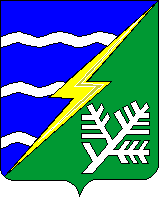 1.1 Статью 1 настоящего Решения изложить в следующей редакции:Статья 1.1. Утвердить основные характеристики бюджета Старомелковского сельского поселения (далее – местный бюджет) на 2023 год:  - общий объем доходов местного бюджета в сумме 10 728,397 тысяч рублей;  - общий объем расходов местного бюджета в сумме 12 908,000 тысяч рублей;  - дефицит местного бюджета в сумме 2 179,603 тысяч рублей;2. Утвердить основные характеристики бюджета Старомелковского сельского поселения (далее – местный бюджет) на 2024 и 2025 годы:  - общий объем доходов местного бюджета на 2024 год в сумме 9 953,330 тысяч рублей и на 2025 год в сумме 10 091,700 тысяч рублей;  - общий объем расходов местного бюджета на 2024 год в сумме 9 953,330 тысяч рублей, в том числе условно утвержденные расходы в сумме 245,922 тысяч рублей; и на 2025 год в сумме 10 091,700 тысяч рублей, в том числе условно утвержденные расходы в сумме 498,547 тыс. руб.;  - дефицит/профицит местного бюджета на 2024 год в сумме 0 тысяч рублей;  - дефицит/профицит местного бюджета на 2025 год в сумме 0 тысяч рублей;  3. Утвердить объем межбюджетных трансфертов, передаваемых другим бюджетам бюджетной системы Российской Федерации, в 2023 году в сумме 1 195,389 тысяч рублей; в 2024 году в сумме 258,450 тысяч рублей; в 2025 году в сумме 190,605 тысяч рублей.  4. Утвердить объем межбюджетных трансфертов, получаемых из других бюджетов бюджетной системы Российской Федерации, в 2023 году в сумме 1 088,467 тысяч рублей; в 2024 году в сумме 116,450 тысяч рублей; в 2025 году в сумме 120,750 тысяч рублей;   5. Утвердить источники финансирования дефицита местного бюджета на 2023 год и на плановый период 2024 и 2025 годов согласно приложению 1 к настоящему Решению.           1.2 Статью 5 изложить в следующей редакции:Утвердить в составе расходов местного бюджета, размер резервного фонда администрации Старомелковского сельского поселения на 2023 год в сумме 0,000 тысяч рублей; на 2024 год в сумме 100,000 тысяч рублей; на 2025 год в сумме 100,000 тысяч рублей.         1.3. Статью 7 изложить в следующей редакции:Утвердить объем бюджетных ассигнований муниципального дорожного фонда на 2023 год в сумме 3 243,408 тысяч рублей; на 2024 год в сумме 2 097,910 тысяч рублей; на 2025 год в сумме 2 097,910 тысяч рублей.         1.4. Пункт 1 статьи 9 изложить в следующей редакции:«1.Утвердить объем иных межбюджетных трансфертов, передаваемых из местного бюджета в 2023 году в сумме 1 195,389 тысяч рублей; в 2024 году в сумме 258,450 тысяч рублей; в 2025 году в сумме 190,605 тысяч рублей.в том числе:1) на осуществление части полномочий по исполнению бюджета поселения, в соответствии с заключенным соглашением на 2023 год в сумме 137,516 тысяч рублей; на 2024 год в сумме 119,440 тысяч рублей; на 2025 год в сумме 121,100 тысяч рублей.2) на осуществление переданных полномочий по организации теплоснабжения и горячего водоснабжения, в соответствии с заключенным соглашением на 2023 год в сумме 139,010 тысяч рублей; на 2024 год в сумме 139,010 тысяч рублей; на 2025 год в сумме 69,505 тысяч рублей.3) на осуществление части переданных полномочий по осуществлению дорожной деятельности в отношении автомобильных дорог местного значения в границах населенных пунктов поселения и обеспечение безопасности дорожного движения на них, осуществление муниципального контроля за сохранностью автомобильных дорог местного значения и осуществления дорожной деятельности в части капитального ремонта и ремонта улично-дорожной сети на 2023 год в сумме 918,863 тысяч рублей. Из них:    - на ремонт дорог общего пользования местного значения в сумме 358,957 тысяч рублей                                - на осуществление строительного контроля при осуществлении строительства в сумме                                  535,115 тысяч рублей.    - на содержание органов местного самоуправления в сумме 24,791 тысяч рублей»          1.5. В абзаце 2 статьи 10 слова «на 2023 год в сумме 0,500 тысяч рублей» заменить на слова «на 2023 год в сумме   0,173 тысяч рублей»          1.6. Приложение 1 «источники финансирования дефицита местного бюджета на 2023 год и на плановый период 2024 и 2025 годов» изложить в новой редакции согласно приложению 1 к настоящему решению.          1.7. Приложение 3 «Прогнозируемые доходы местного бюджета по группам, подгруппам, статьям, подстатьям и элементам доходов классификации доходов бюджетов Российской Федерации на 2023 год и на плановый период 2024 и 2025 годов» изложить в новой редакции согласно приложению 2 к настоящему Решению.           1.8. Приложение 4 «Распределение бюджетных ассигнований местного бюджета по разделам и подразделам, классификации расходов бюджетов на 2023 год и на плановый период 2024 и 2025 годов согласно приложению 3 к настоящему Решению.           1.9. Приложение 5 «Распределение бюджетных ассигнований местного бюджета по разделам, подразделам, целевым статьям (не программным направлениям деятельности), группам и элементам видов расходов классификации расходов бюджетов на 2023 год и на плановый период 2024 и 2025 годов изложить в новой редакции согласно приложению 4 к настоящему Решению.           1.10. Приложение 6 «Ведомственная структура расходов местного бюджета по главным распорядителям бюджетных средств, разделам, подразделам, целевым статьям (не программным направлениям деятельности), группам и элементам видов расходов классификации расходов бюджетов на  2023 год и на плановый период 2024 и 2025 годов изложить в новой редакции согласно приложению 5 к настоящему Решению. 2. Настоящее Решение вступает в силу со дня подписания и подлежит официальному опубликованию в общественно-политической газете «Заря» и размещению на официальном сайте Конаковского муниципального округа Тверской области в информационно-телекоммуникационной сети «Интернет».Председатель Думы Конаковскогомуниципального округа                                                                Д.Е. Щурин                                              Д У М АКОНАКОВСКОГО МУНИЦИПАЛЬНОГО ОКРУГАПЕРВОГО СОЗЫВА_______________________________________________________Р Е Ш Е Н И Е05.12.2023  				г. Конаково		                       № 70                                            Д У М АКОНАКОВСКОГО МУНИЦИПАЛЬНОГО ОКРУГАПЕРВОГО СОЗЫВА_______________________________________________________Р Е Ш Е Н И Е05.12.2023  				г. Конаково		                       № 70                                            Д У М АКОНАКОВСКОГО МУНИЦИПАЛЬНОГО ОКРУГАПЕРВОГО СОЗЫВА_______________________________________________________Р Е Ш Е Н И Е05.12.2023  				г. Конаково		                       № 70                                            Д У М АКОНАКОВСКОГО МУНИЦИПАЛЬНОГО ОКРУГАПЕРВОГО СОЗЫВА_______________________________________________________Р Е Ш Е Н И Е05.12.2023  				г. Конаково		                       № 70О внесении изменений и дополнений в решение Совета депутатов Старомелковского сельского поселения от 26.12.2022 № 138 «О бюджете Старомелковского сельского поселения на 2023 год и на плановый период 2024 и 2025 годов»На основании Бюджетного кодекса РФ, руководствуясь Уставом Старомелковского  сельского поселения Конаковского района Тверской области,                       Дума Конаковского муниципального округаРЕШИЛА:1. Внести в решение Совета депутатов Старомелковского сельского поселения от 26.12.2022 №138 «О бюджете Старомелковского сельского поселения на 2023 год и на плановый период 2024 и 2025 годов» (в редакции решения Совета депутатов Старомелковского сельского поселения от 03.07.2023 г. № 154) следующие изменения и дополнения:О внесении изменений и дополнений в решение Совета депутатов Старомелковского сельского поселения от 26.12.2022 № 138 «О бюджете Старомелковского сельского поселения на 2023 год и на плановый период 2024 и 2025 годов»На основании Бюджетного кодекса РФ, руководствуясь Уставом Старомелковского  сельского поселения Конаковского района Тверской области,                       Дума Конаковского муниципального округаРЕШИЛА:1. Внести в решение Совета депутатов Старомелковского сельского поселения от 26.12.2022 №138 «О бюджете Старомелковского сельского поселения на 2023 год и на плановый период 2024 и 2025 годов» (в редакции решения Совета депутатов Старомелковского сельского поселения от 03.07.2023 г. № 154) следующие изменения и дополнения:О внесении изменений и дополнений в решение Совета депутатов Старомелковского сельского поселения от 26.12.2022 № 138 «О бюджете Старомелковского сельского поселения на 2023 год и на плановый период 2024 и 2025 годов»На основании Бюджетного кодекса РФ, руководствуясь Уставом Старомелковского  сельского поселения Конаковского района Тверской области,                       Дума Конаковского муниципального округаРЕШИЛА:1. Внести в решение Совета депутатов Старомелковского сельского поселения от 26.12.2022 №138 «О бюджете Старомелковского сельского поселения на 2023 год и на плановый период 2024 и 2025 годов» (в редакции решения Совета депутатов Старомелковского сельского поселения от 03.07.2023 г. № 154) следующие изменения и дополнения:О внесении изменений и дополнений в решение Совета депутатов Старомелковского сельского поселения от 26.12.2022 № 138 «О бюджете Старомелковского сельского поселения на 2023 год и на плановый период 2024 и 2025 годов»На основании Бюджетного кодекса РФ, руководствуясь Уставом Старомелковского  сельского поселения Конаковского района Тверской области,                       Дума Конаковского муниципального округаРЕШИЛА:1. Внести в решение Совета депутатов Старомелковского сельского поселения от 26.12.2022 №138 «О бюджете Старомелковского сельского поселения на 2023 год и на плановый период 2024 и 2025 годов» (в редакции решения Совета депутатов Старомелковского сельского поселения от 03.07.2023 г. № 154) следующие изменения и дополнения:Приложение1Приложение1Приложение1к Решению Думы Конаковского муниципального округа от 05.12.2023 №  70к Решению Думы Конаковского муниципального округа от 05.12.2023 №  70к Решению Думы Конаковского муниципального округа от 05.12.2023 №  70к Решению Думы Конаковского муниципального округа от 05.12.2023 №  70к Решению Думы Конаковского муниципального округа от 05.12.2023 №  70к Решению Думы Конаковского муниципального округа от 05.12.2023 №  70к Решению Думы Конаковского муниципального округа от 05.12.2023 №  70Приложение1Приложение1Приложение1к Решению Совета депутатов Старомелковского сельского поселенияк Решению Совета депутатов Старомелковского сельского поселенияк Решению Совета депутатов Старомелковского сельского поселенияк Решению Совета депутатов Старомелковского сельского поселенияк Решению Совета депутатов Старомелковского сельского поселенияк Решению Совета депутатов Старомелковского сельского поселенияк Решению Совета депутатов Старомелковского сельского поселения"О бюджете Старомелковского сельского поселения на 2023 и на плановый период 2024 и 2025 годов""О бюджете Старомелковского сельского поселения на 2023 и на плановый период 2024 и 2025 годов""О бюджете Старомелковского сельского поселения на 2023 и на плановый период 2024 и 2025 годов""О бюджете Старомелковского сельского поселения на 2023 и на плановый период 2024 и 2025 годов""О бюджете Старомелковского сельского поселения на 2023 и на плановый период 2024 и 2025 годов""О бюджете Старомелковского сельского поселения на 2023 и на плановый период 2024 и 2025 годов""О бюджете Старомелковского сельского поселения на 2023 и на плановый период 2024 и 2025 годов"от 26.12.2022 №138от 26.12.2022 №138от 26.12.2022 №138от 26.12.2022 №138от 26.12.2022 №138от 26.12.2022 №138Источники финансирования дефицита местного бюджета на 2023 год  и на плановый период 2024 и 2025 годовИсточники финансирования дефицита местного бюджета на 2023 год  и на плановый период 2024 и 2025 годовИсточники финансирования дефицита местного бюджета на 2023 год  и на плановый период 2024 и 2025 годовИсточники финансирования дефицита местного бюджета на 2023 год  и на плановый период 2024 и 2025 годовИсточники финансирования дефицита местного бюджета на 2023 год  и на плановый период 2024 и 2025 годовИсточники финансирования дефицита местного бюджета на 2023 год  и на плановый период 2024 и 2025 годовИсточники финансирования дефицита местного бюджета на 2023 год  и на плановый период 2024 и 2025 годовИсточники финансирования дефицита местного бюджета на 2023 год  и на плановый период 2024 и 2025 годовИсточники финансирования дефицита местного бюджета на 2023 год  и на плановый период 2024 и 2025 годовИсточники финансирования дефицита местного бюджета на 2023 год  и на плановый период 2024 и 2025 годовИсточники финансирования дефицита местного бюджета на 2023 год  и на плановый период 2024 и 2025 годовИсточники финансирования дефицита местного бюджета на 2023 год  и на плановый период 2024 и 2025 годовИсточники финансирования дефицита местного бюджета на 2023 год  и на плановый период 2024 и 2025 годовИсточники финансирования дефицита местного бюджета на 2023 год  и на плановый период 2024 и 2025 годовИсточники финансирования дефицита местного бюджета на 2023 год  и на плановый период 2024 и 2025 годовИсточники финансирования дефицита местного бюджета на 2023 год  и на плановый период 2024 и 2025 годовИсточники финансирования дефицита местного бюджета на 2023 год  и на плановый период 2024 и 2025 годовИсточники финансирования дефицита местного бюджета на 2023 год  и на плановый период 2024 и 2025 годовИсточники финансирования дефицита местного бюджета на 2023 год  и на плановый период 2024 и 2025 годовИсточники финансирования дефицита местного бюджета на 2023 год  и на плановый период 2024 и 2025 годовИсточники финансирования дефицита местного бюджета на 2023 год  и на плановый период 2024 и 2025 годовИсточники финансирования дефицита местного бюджета на 2023 год  и на плановый период 2024 и 2025 годовИсточники финансирования дефицита местного бюджета на 2023 год  и на плановый период 2024 и 2025 годовИсточники финансирования дефицита местного бюджета на 2023 год  и на плановый период 2024 и 2025 годовИсточники финансирования дефицита местного бюджета на 2023 год  и на плановый период 2024 и 2025 годовИсточники финансирования дефицита местного бюджета на 2023 год  и на плановый период 2024 и 2025 годовИсточники финансирования дефицита местного бюджета на 2023 год  и на плановый период 2024 и 2025 годовИсточники финансирования дефицита местного бюджета на 2023 год  и на плановый период 2024 и 2025 годовКод бюджетной классификации Российской Федерации НаименованиеУтверждено по бюджету на 2023 годУтверждено по бюджету на 2024 годУтверждено по бюджету на 2025 год000 01 00 00 00 00 0000 000Источники внутреннего финансирования дефицитов бюджетов2179,6030,0000,000000 01 03 00 00 00 0000 000Бюджетные кредиты из других бюджетов бюджетной системы Российской Федерации0,0000,0000,000000 01 03 01 00 00 0000 700Привлечение бюджетных кредитов из других бюджетов бюджетной системы Российской Федерации в валюте Российской Федерации1000,0000,0000,000000 01 03 01 00 10 0000 710Привлечение кредитов из других бюджетов бюджетной системы Российской Федерации бюджетами сельских поселений в валюте Российской Федерации1000,0000,0000,000000 01 03 01 00 00 0000 800Погашение бюджетных кредитов, полученных из других бюджетов бюджетной системы Российской Федерации в валюте Российской Федерации-1000,0000,0000,000000 01 03 01 00 10 0000 810Погашение бюджетами сельских поселений кредитов из других бюджетов бюджетной системы Российской Федерации в валюте Россиской Федерации-1000,0000,0000,000000 01 05 00 00 00 0000 000Изменение остатков средств на счетах по учёту средств бюджетов2179,6030,0000,000000 01 05 00 00 00 0000 500Увеличение  остатков средств бюджетов-11728,397-9953,330-10091,700000 01 05 02 00 00 0000 500Увеличение прочих остатков  средств бюджетов-11728,397-9953,330-10091,700000 01 05 02 01 00 0000 510Увеличение прочих остатков денежных средств бюджетов-11728,397-9953,330-10091,700000 01 05 02 01 10 0000 510Увеличение прочих остатков денежных средств бюджетов сельских поселений-11728,397-9953,330-10091,700000 01 05 00 00 00 0000 600Уменьшение остатков средств бюджетов13908,0009953,33010091,700000 01 05 02 00 00 0000 600Уменьшение прочих остатков  средств бюджетов13908,0009953,33010091,700000 01 05 02 01 00 0000 610Уменьшение прочих остатков денежных средств бюджетов13908,0009953,33010091,700000 01 05 02 01 10 0000 610Уменьшение прочих остатков денежных средств бюджетов сельских поселений13908,0009953,33010091,700ИТОГОИсточники  финансирования дефицита бюджета2179,6030,0000,000Приложение 2Приложение 2к Решению Думы Конаковского муниципального округа от 05.12.2023  №  70к Решению Думы Конаковского муниципального округа от 05.12.2023  №  70к Решению Думы Конаковского муниципального округа от 05.12.2023  №  70к Решению Думы Конаковского муниципального округа от 05.12.2023  №  70к Решению Думы Конаковского муниципального округа от 05.12.2023  №  70Приложение 3Приложение 3к Решению Совета депутатов Старомелковского сельского поселенияк Решению Совета депутатов Старомелковского сельского поселенияк Решению Совета депутатов Старомелковского сельского поселенияк Решению Совета депутатов Старомелковского сельского поселенияк Решению Совета депутатов Старомелковского сельского поселенияк Решению Совета депутатов Старомелковского сельского поселения"О бюджете Старомелковского сельского поселения на 2023 и на плановый период 2024 и 2025 годов""О бюджете Старомелковского сельского поселения на 2023 и на плановый период 2024 и 2025 годов""О бюджете Старомелковского сельского поселения на 2023 и на плановый период 2024 и 2025 годов""О бюджете Старомелковского сельского поселения на 2023 и на плановый период 2024 и 2025 годов""О бюджете Старомелковского сельского поселения на 2023 и на плановый период 2024 и 2025 годов""О бюджете Старомелковского сельского поселения на 2023 и на плановый период 2024 и 2025 годов""О бюджете Старомелковского сельского поселения на 2023 и на плановый период 2024 и 2025 годов"от 26.12.2022 № 138от 26.12.2022 № 138от 26.12.2022 № 138от 26.12.2022 № 138от 26.12.2022 № 138от 26.12.2022 № 138Прогнозируемые доходы местного бюджета по группам, подгруппам, статьям, подстатьям,  и элементам доходов классификации доходов бюджетов Российской Федерации на 2023 год и на плановый период 2024 и 2025 годовПрогнозируемые доходы местного бюджета по группам, подгруппам, статьям, подстатьям,  и элементам доходов классификации доходов бюджетов Российской Федерации на 2023 год и на плановый период 2024 и 2025 годовПрогнозируемые доходы местного бюджета по группам, подгруппам, статьям, подстатьям,  и элементам доходов классификации доходов бюджетов Российской Федерации на 2023 год и на плановый период 2024 и 2025 годовПрогнозируемые доходы местного бюджета по группам, подгруппам, статьям, подстатьям,  и элементам доходов классификации доходов бюджетов Российской Федерации на 2023 год и на плановый период 2024 и 2025 годовПрогнозируемые доходы местного бюджета по группам, подгруппам, статьям, подстатьям,  и элементам доходов классификации доходов бюджетов Российской Федерации на 2023 год и на плановый период 2024 и 2025 годовПрогнозируемые доходы местного бюджета по группам, подгруппам, статьям, подстатьям,  и элементам доходов классификации доходов бюджетов Российской Федерации на 2023 год и на плановый период 2024 и 2025 годовПрогнозируемые доходы местного бюджета по группам, подгруппам, статьям, подстатьям,  и элементам доходов классификации доходов бюджетов Российской Федерации на 2023 год и на плановый период 2024 и 2025 годовПрогнозируемые доходы местного бюджета по группам, подгруппам, статьям, подстатьям,  и элементам доходов классификации доходов бюджетов Российской Федерации на 2023 год и на плановый период 2024 и 2025 годовКод бюджетной классификации Российской ФедерацииНАИМЕНОВАНИЕ  ДОХОДАУтверждено по бюджету на 2023 годУтверждено по бюджету на 2024 годУтверждено по бюджету на 2024 годУтверждено по бюджету на 2025 годУтверждено по бюджету на 2025 годУтверждено по бюджету на 2025 годКод бюджетной классификации Российской ФедерацииНАИМЕНОВАНИЕ  ДОХОДАУтверждено по бюджету на 2023 годУтверждено по бюджету на 2024 годУтверждено по бюджету на 2024 годУтверждено по бюджету на 2025 годУтверждено по бюджету на 2025 годУтверждено по бюджету на 2025 год000 1 00 00000 00 0000 000Налоговые и неналоговые доходы 9639,9309836,8809836,8809970,9509970,9509970,950000 1 01 00000 00 0000 000Налоги на прибыль, доходы138,500105,000105,000105,300105,300105,300000 1 01 02000 01 0000 110Налог на доходы физических лиц138,500105,000105,000105,300105,300105,300000 1 01 02010 01 0000 110Налог на доходы физических лиц с доходов, источником которых является налоговый агент, за исключением доходов, в отношении которых исчисление и уплата налога осуществляются в соответствии со статьями 227, 227.1 и 228 Налогового кодекса Российской Федерации103,500102,600102,600102,800102,800102,800000 1 01 02030 01 0000 110Налог на доходы физических лиц с доходов, полученных физическими лицами в соответствии со статьей 228 Налогового кодекса Российской Федерации35,0002,4002,4002,5002,5002,500000 1 03 00000 00 0000 000Налоги на товары (работы,услуги), реализуемые на  территории Российской Федерации665,230631,640631,640665,860665,860665,860000 1 03 02000 01 0000 110Акцизы по подакцизным товарам (продукции), производимым на территории Российской Федерации665,230631,640631,640665,860665,860665,860000 1 03 02230 01 0000 110Доходы от уплаты акцизов на дизельное топливо, подлежащие распределению между бюджетами субъектов Российской Федерации и местными бюджетами с учетом установленных дифференцированных нормативов отчислений в местные бюджеты345,700301,340301,340318,450318,450318,450000 1 03 02231 01 0000 110Доходы от уплаты акцизов на дизельное топливо, подлежащие распределению между бюджетами субъектов Российской Федерации и местными бюджетами с учетом установленных дифференцированных нормативов отчислений в местные бюджеты (по нормативам, установленным Федеральным законом о федеральном бюджете в целях формирования дорожных фондов субъектов Российской Федерации)345,700301,340301,340318,450318,450318,450000 1 03 02240 01 0000 110Доходы от уплаты акцизов на моторные масла для дизельных и (или) карбюраторных (инжекторных) двигателей, подлежащие распределению между бюджетами субъектов Российской Федерации и местными бюджетами с учетом установленных дифференцированных нормативов отчислений в местные бюджеты1,9302,0602,0602,1202,1202,120000 1 03 02241 01 0000 110Доходы от уплаты акцизов на моторные масла для дизельных и (или) карбюраторных (инжекторных) двигателей, подлежащие распределению между бюджетами субъектов Российской Федерации и местными бюджетами с учетом установленных дифференцированных нормативов отчислений в местные бюджеты (по нормативам, установленным Федеральным законом о федеральном бюджете в целях формирования дорожных фондов субъектов Российской Федерации)1,9302,0602,0602,1202,1202,120000 1 03 02250 01 0000 110Доходы от уплаты акцизов на автомобильный бензин, подлежащие распределению между бюджетами субъектов Российской Федерации и местными бюджетами с учетом установленных дифференцированных нормативов отчислений в местные бюджеты359,100367,700367,700384,510384,510384,510000 1 03 02251 01 0000 110Доходы от уплаты акцизов на автомобильный бензин, подлежащие распределению между бюджетами субъектов Российской Федерации и местными бюджетами с учетом установленных дифференцированных нормативов отчислений в местные бюджеты (по нормативам, установленным Федеральным законом о федеральном бюджете в целях формирования дорожных фондов субъектов Российской Федерации)359,100367,700367,700384,510384,510384,510000 1 03 02260 01 0000 110Доходы от уплаты акцизов на прямогонный бензин, подлежащие распределению между бюджетами субъектов Российской Федерации и местными бюджетами с учетом установленных дифференцированных нормативов отчислений в местные бюджеты-41,500-39,460-39,460-39,220-39,220-39,220000 1 03 02261 01 0000 110Доходы от уплаты акцизов на прямогонный бензин, подлежащие распределению между бюджетами субъектов Российской Федерации и местными бюджетами с учетом установленных дифференцированных нормативов отчислений в местные бюджеты (по нормативам, установленным Федеральным законом о федеральном бюджете в целях формирования дорожных фондов субъектов Российской Федерации)-41,500-39,460-39,460-39,220-39,220-39,220000 1 05 00000 00 0000 000Налоги на совокупный доход                                                                                                                                                                                                                                                                                                     0,000117,000117,000119,400119,400119,400000 1 05 03000 01 0000 110Единый сельскохозяйственный налог0,000117,000117,000119,400119,400119,400000 1 05 03010 01 0000 110Единый сельскохозяйственный налог0,000117,000117,000119,400119,400119,400000 1 06 00000 00 0000 000Налоги на имущество8709,0008808,0008808,0008909,0008909,0008909,000000 1 06 01000 00 0000 110Налог на имущество физических лиц326,000328,000328,000331,000331,000331,000000 1 06 01030 10 0000 110Налог на имущество физических лиц,взимаемый по ставкам,применяемым к объектам налогооблажения,расположенным в границах сельских поселений326,000328,000328,000331,000331,000331,000000 1 06 06000 00 0000 110Земельный налог8383,0008480,0008480,0008578,0008578,0008578,000000 1 06 06030 00 0000 110Земельный налог с организаций3784,0003871,0003871,0003960,0003960,0003960,000000 1 06 06033 10 0000 110Земельный налог с организаций, обладающих земельным участком, расположенным в границах сельских поселений3784,0003871,0003871,0003960,0003960,0003960,0000001 06 06040 00 0000 110Земельный налог с физических лиц4599,0004609,0004609,0004618,0004618,0004618,000000 1 06 06043 10 0000 110Земельный налог с физических лиц, обладающих земельным участком,расположенным в границах сельских поселений4599,0004609,0004609,0004618,0004618,0004618,000000 1 08 00000 00 0000 000Государственная пошлина0,3000,0000,0000,0000,0000,000000 1 08 04000 01 0000 110Государственная пошлина за совершение натариальных действий (за исключением действий, совершаемых консульскими учреждениями Российской Федерации)0,3000,0000,0000,0000,0000,000000 1 08 04020 01 0000 110Государственная пошлина за совершение натариальных действий должностными лицами органов местного самоуправления, уполномоченными в соответствии с законодательными актами Российиской Федерации на совершение натариальных действий 0,3000,0000,0000,0000,0000,000000 1 11 00000 00 0000 000Доходы от использования имущества, находящегося в государственной и муниципальной собственности126,900175,240175,240171,390171,390171,390000 1 11 05000 00 0000 120Доходы, получаемые в виде арендной либо иной платы за передачу в возмездное пользование государственного и муниципального имущества ( за исключением имущества бюджетных и автономных учреждений, а также имущества государственных и муниципальных унитраных предприятий, в том числе казенных)126,900175,240175,240171,390171,390171,390000 1 11 05020 00 0000 120Доходы, получаемые в виде арендной платы за земли после разграничения государственной собственности на землю, а также средства от продажи права на заключение договоров аренды указанных земельных участков (за исключением земельных участков бюджетных и автономных учреждений)81,90085,24085,24081,39081,39081,390000 1 11 05025 10 0000 120Доходы,получаемые в виде арендной платы,а также средства от продажи права на заключение договоров аренды за земли, находящиеся в собственности сельских поселений (за исключением земельных участков муниципальных бюджетных и автономных учреждений)81,90085,24085,24081,39081,39081,390000 1 11 05070 00 0000 120Доходы от сдачи в аренду имущества,составляющего государственную(муниципальную) казну (за исключением земельных участков)45,00090,00090,00090,00090,00090,000000 1 11 05075 10 0000 120Доходы от сдачи в аренду имущества, составляющего казну сельских поселений (за исключением земельных участков)45,00090,00090,00090,00090,00090,000000 2 00 00000 00 0000 000Безвозмездные поступления1088,467116,450116,450120,750120,750120,750000 2 02 00000 00 0000 000Безвозмездные поступления от других бюджетов бюджетной системы Российской Федерации1088,467116,450116,450120,750120,750120,750000 2 02 30000 00 0000 150Субвенции бюджетам  бюджетной системы Российской Федерации111,350116,300116,300120,600120,600120,600000 2 02 35118 00 0000 150Субвенции бюджетам на осуществление первичного воинского учета органами местного самоуправления поселений, муниципальных и городских округов111,200116,300116,300120,600120,600120,600000 2 02 35118 10 0000 150Субвенции бюджетам сельских поселений на осуществление первичного воинского учета органами местного самоуправления поселений, муниципальных и городских округов111,200116,300116,300120,600120,600120,600000 2 02 39999 00 0000 150Прочие субвенции 0,1500,0000,0000,0000,0000,000000 2 02 39999 10 0000 150Прочие субвенции бюджетам сельских поселений 0,1500,0000,0000,0000,0000,000000 2 02 39999 10 2114 150Прочие субвенции бюджетам сельских поселений (субвенции на финансовое обеспечение реализации государственных полномочий Тверской области по созданию административных комиссий и определению перечня должностных лиц, уполномоченных составлять протоколы об административных правонарушениях)0,1500,1500,1500,1500,1500,150000 2 02 40000 00 0000 150Иные межбюджетные трансферты977,1170,0000,0000,0000,0000,000000 2 02 49999 00 0000 150Прочие межбюджетные трансферты, передаваемые бюджетам977,1170,0000,0000,0000,0000,000000 2 02 49999 10 0000 150Прочие межбюджетные трансферты, передаваемые бюджетам сельских поселений977,1170,0000,0000,0000,0000,000000 2 02 49999 10 1068 150Прочие межбюджетные трансферты,передаваемые бюджетам сельских поселений (прочие межбюджетные трансферты на повышение зароботной платы работникам муниципальных учреждений культуры)977,1170,0000,0000,0000,0000,000ИТОГО  ДОХОДОВ10728,3979953,3309953,33010091,70010091,70010091,700Приложение 3к Решению Думы Конаковского муниципального округа от 05.12.2023  №  70Приложение 4к  Решению Совета депутатов Старомелковского сельского поселения         "О бюджете Старомелковского сельского поселения на 2023 и на плановый период 2024 и 2025 годов"         "О бюджете Старомелковского сельского поселения на 2023 и на плановый период 2024 и 2025 годов"         "О бюджете Старомелковского сельского поселения на 2023 и на плановый период 2024 и 2025 годов"         "О бюджете Старомелковского сельского поселения на 2023 и на плановый период 2024 и 2025 годов"         "О бюджете Старомелковского сельского поселения на 2023 и на плановый период 2024 и 2025 годов"         "О бюджете Старомелковского сельского поселения на 2023 и на плановый период 2024 и 2025 годов"от  26.12.2022 №138от  26.12.2022 №138от  26.12.2022 №138от  26.12.2022 №138                    Распределение бюджетных ассигнований местного бюджета по разделам и подразделам классификации расходов бюджетов на 2023 год и на плановый период 2024 и 2025 годов                    Распределение бюджетных ассигнований местного бюджета по разделам и подразделам классификации расходов бюджетов на 2023 год и на плановый период 2024 и 2025 годов                    Распределение бюджетных ассигнований местного бюджета по разделам и подразделам классификации расходов бюджетов на 2023 год и на плановый период 2024 и 2025 годов                    Распределение бюджетных ассигнований местного бюджета по разделам и подразделам классификации расходов бюджетов на 2023 год и на плановый период 2024 и 2025 годов                    Распределение бюджетных ассигнований местного бюджета по разделам и подразделам классификации расходов бюджетов на 2023 год и на плановый период 2024 и 2025 годов                    Распределение бюджетных ассигнований местного бюджета по разделам и подразделам классификации расходов бюджетов на 2023 год и на плановый период 2024 и 2025 годов                    Распределение бюджетных ассигнований местного бюджета по разделам и подразделам классификации расходов бюджетов на 2023 год и на плановый период 2024 и 2025 годов                    Распределение бюджетных ассигнований местного бюджета по разделам и подразделам классификации расходов бюджетов на 2023 год и на плановый период 2024 и 2025 годов                    Распределение бюджетных ассигнований местного бюджета по разделам и подразделам классификации расходов бюджетов на 2023 год и на плановый период 2024 и 2025 годов                    Распределение бюджетных ассигнований местного бюджета по разделам и подразделам классификации расходов бюджетов на 2023 год и на плановый период 2024 и 2025 годов                    Распределение бюджетных ассигнований местного бюджета по разделам и подразделам классификации расходов бюджетов на 2023 год и на плановый период 2024 и 2025 годов                    Распределение бюджетных ассигнований местного бюджета по разделам и подразделам классификации расходов бюджетов на 2023 год и на плановый период 2024 и 2025 годов                    Распределение бюджетных ассигнований местного бюджета по разделам и подразделам классификации расходов бюджетов на 2023 год и на плановый период 2024 и 2025 годов                    Распределение бюджетных ассигнований местного бюджета по разделам и подразделам классификации расходов бюджетов на 2023 год и на плановый период 2024 и 2025 годов                    Распределение бюджетных ассигнований местного бюджета по разделам и подразделам классификации расходов бюджетов на 2023 год и на плановый период 2024 и 2025 годов                    Распределение бюджетных ассигнований местного бюджета по разделам и подразделам классификации расходов бюджетов на 2023 год и на плановый период 2024 и 2025 годовРПНаименованиеУтверждено по бюджету на  2023 годУтверждено по бюджету на  2024 годУтверждено по бюджету на  2025 годРПНаименованиеУтверждено по бюджету на  2023 годУтверждено по бюджету на  2024 годУтверждено по бюджету на  2025 год0100Общегосударственные вопросы4344,1993524,6003480,7550104Функционирование Правительства Российской Федерации, высших исполнительных органов государственной власти субъектов Российской Федерации, местных администраций4181,4833241,0103195,5050104Функционирование Правительства Российской Федерации, высших исполнительных органов государственной власти субъектов Российской Федерации, местных администраций4181,4833241,0103195,5050104Функционирование Правительства Российской Федерации, высших исполнительных органов государственной власти субъектов Российской Федерации, местных администраций4181,4833241,0103195,5050104Функционирование Правительства Российской Федерации, высших исполнительных органов государственной власти субъектов Российской Федерации, местных администраций4181,4833241,0103195,5050106Обеспечение деятельности финансовых, налоговых и таможенных органов и органов финансового (финансово бюджетного) надзора137,516119,440121,1000111Резервные фонды0,000100,000100,0000113Другие общегосударственные вопросы25,20064,15064,1500200Национальная оборона111,200116,300120,6000203Мобилизационная и вневойсковая подготовка111,200116,300120,6000300Национальная безопасность и правоохранительная деятельность27,400100,000100,0000310Защита населения и территории от чрезвычайных ситуаций природного и техногенного характера, пожарная безопасность27,400100,000100,0000400Национальная экономика3288,4082147,9102147,9100400Национальная экономика3288,4082147,9102147,9100409Дорожное хозяйство (дорожные фонды)3243,4082097,9102097,9100412Другие вопросы в области национальной экономики45,00050,00050,0000500Жилищно-коммунальное хозяйство2149,5062170,8982096,6880503Благоустройство2149,5062170,8982096,6880800Культура, кинематография2980,7141617,7001617,2000801Культура2980,7141617,7001617,2001000Социальная политика6,40030,00030,0001001Пенсионное обеспечение6,40030,00030,0001300Обслуживание государственного и муниципального долга0,1730,0000,0001301Обслуживание государственного внутренного и муниципального долга0,1730,0000,000ИТОГО: 12908,0009707,4089593,153Приложение 4к Решению Думы Конаковского муниципального округа от ______202_№____Приложение 5к  Решению Совета депутатов Старомелковского сельского поселенияПриложение 4Приложение 4к Решению Думы Конаковского муниципального округа от  05.12.2023 № 70 к Решению Думы Конаковского муниципального округа от  05.12.2023 № 70 Приложение 5Приложение 5к  Решению Совета депутатов Старомелковского сельского поселенияк  Решению Совета депутатов Старомелковского сельского поселения         "О бюджете Старомелковского сельского поселения на 2023 и на плановый период 2024 и 2025годов"         "О бюджете Старомелковского сельского поселения на 2023 и на плановый период 2024 и 2025годов"         "О бюджете Старомелковского сельского поселения на 2023 и на плановый период 2024 и 2025годов"         "О бюджете Старомелковского сельского поселения на 2023 и на плановый период 2024 и 2025годов"         "О бюджете Старомелковского сельского поселения на 2023 и на плановый период 2024 и 2025годов"         "О бюджете Старомелковского сельского поселения на 2023 и на плановый период 2024 и 2025годов"         "О бюджете Старомелковского сельского поселения на 2023 и на плановый период 2024 и 2025годов"         "О бюджете Старомелковского сельского поселения на 2023 и на плановый период 2024 и 2025годов"         "О бюджете Старомелковского сельского поселения на 2023 и на плановый период 2024 и 2025годов"         "О бюджете Старомелковского сельского поселения на 2023 и на плановый период 2024 и 2025годов"от 26.12.2022 №138от 26.12.2022 №138от 26.12.2022 №138от 26.12.2022 №138от 26.12.2022 №138от 26.12.2022 №138Распределение бюджетных ассигнований местного бюджета по разделам, подразделам, целевым статьям(непрограммным направлениям деятельности),группам и элементам  видов расходов классификации расходов бюджетов на 2023 год и на плановый период 2024 и 2025 годовРаспределение бюджетных ассигнований местного бюджета по разделам, подразделам, целевым статьям(непрограммным направлениям деятельности),группам и элементам  видов расходов классификации расходов бюджетов на 2023 год и на плановый период 2024 и 2025 годовРаспределение бюджетных ассигнований местного бюджета по разделам, подразделам, целевым статьям(непрограммным направлениям деятельности),группам и элементам  видов расходов классификации расходов бюджетов на 2023 год и на плановый период 2024 и 2025 годовРаспределение бюджетных ассигнований местного бюджета по разделам, подразделам, целевым статьям(непрограммным направлениям деятельности),группам и элементам  видов расходов классификации расходов бюджетов на 2023 год и на плановый период 2024 и 2025 годовРаспределение бюджетных ассигнований местного бюджета по разделам, подразделам, целевым статьям(непрограммным направлениям деятельности),группам и элементам  видов расходов классификации расходов бюджетов на 2023 год и на плановый период 2024 и 2025 годовРаспределение бюджетных ассигнований местного бюджета по разделам, подразделам, целевым статьям(непрограммным направлениям деятельности),группам и элементам  видов расходов классификации расходов бюджетов на 2023 год и на плановый период 2024 и 2025 годовРаспределение бюджетных ассигнований местного бюджета по разделам, подразделам, целевым статьям(непрограммным направлениям деятельности),группам и элементам  видов расходов классификации расходов бюджетов на 2023 год и на плановый период 2024 и 2025 годовРаспределение бюджетных ассигнований местного бюджета по разделам, подразделам, целевым статьям(непрограммным направлениям деятельности),группам и элементам  видов расходов классификации расходов бюджетов на 2023 год и на плановый период 2024 и 2025 годовРаспределение бюджетных ассигнований местного бюджета по разделам, подразделам, целевым статьям(непрограммным направлениям деятельности),группам и элементам  видов расходов классификации расходов бюджетов на 2023 год и на плановый период 2024 и 2025 годовРаспределение бюджетных ассигнований местного бюджета по разделам, подразделам, целевым статьям(непрограммным направлениям деятельности),группам и элементам  видов расходов классификации расходов бюджетов на 2023 год и на плановый период 2024 и 2025 годовРаспределение бюджетных ассигнований местного бюджета по разделам, подразделам, целевым статьям(непрограммным направлениям деятельности),группам и элементам  видов расходов классификации расходов бюджетов на 2023 год и на плановый период 2024 и 2025 годовРаспределение бюджетных ассигнований местного бюджета по разделам, подразделам, целевым статьям(непрограммным направлениям деятельности),группам и элементам  видов расходов классификации расходов бюджетов на 2023 год и на плановый период 2024 и 2025 годовРаспределение бюджетных ассигнований местного бюджета по разделам, подразделам, целевым статьям(непрограммным направлениям деятельности),группам и элементам  видов расходов классификации расходов бюджетов на 2023 год и на плановый период 2024 и 2025 годовРаспределение бюджетных ассигнований местного бюджета по разделам, подразделам, целевым статьям(непрограммным направлениям деятельности),группам и элементам  видов расходов классификации расходов бюджетов на 2023 год и на плановый период 2024 и 2025 годовРаспределение бюджетных ассигнований местного бюджета по разделам, подразделам, целевым статьям(непрограммным направлениям деятельности),группам и элементам  видов расходов классификации расходов бюджетов на 2023 год и на плановый период 2024 и 2025 годовРаспределение бюджетных ассигнований местного бюджета по разделам, подразделам, целевым статьям(непрограммным направлениям деятельности),группам и элементам  видов расходов классификации расходов бюджетов на 2023 год и на плановый период 2024 и 2025 годовРаспределение бюджетных ассигнований местного бюджета по разделам, подразделам, целевым статьям(непрограммным направлениям деятельности),группам и элементам  видов расходов классификации расходов бюджетов на 2023 год и на плановый период 2024 и 2025 годовРаспределение бюджетных ассигнований местного бюджета по разделам, подразделам, целевым статьям(непрограммным направлениям деятельности),группам и элементам  видов расходов классификации расходов бюджетов на 2023 год и на плановый период 2024 и 2025 годовРаспределение бюджетных ассигнований местного бюджета по разделам, подразделам, целевым статьям(непрограммным направлениям деятельности),группам и элементам  видов расходов классификации расходов бюджетов на 2023 год и на плановый период 2024 и 2025 годовРаспределение бюджетных ассигнований местного бюджета по разделам, подразделам, целевым статьям(непрограммным направлениям деятельности),группам и элементам  видов расходов классификации расходов бюджетов на 2023 год и на плановый период 2024 и 2025 годовРаспределение бюджетных ассигнований местного бюджета по разделам, подразделам, целевым статьям(непрограммным направлениям деятельности),группам и элементам  видов расходов классификации расходов бюджетов на 2023 год и на плановый период 2024 и 2025 годовРаспределение бюджетных ассигнований местного бюджета по разделам, подразделам, целевым статьям(непрограммным направлениям деятельности),группам и элементам  видов расходов классификации расходов бюджетов на 2023 год и на плановый период 2024 и 2025 годовРаспределение бюджетных ассигнований местного бюджета по разделам, подразделам, целевым статьям(непрограммным направлениям деятельности),группам и элементам  видов расходов классификации расходов бюджетов на 2023 год и на плановый период 2024 и 2025 годовРаспределение бюджетных ассигнований местного бюджета по разделам, подразделам, целевым статьям(непрограммным направлениям деятельности),группам и элементам  видов расходов классификации расходов бюджетов на 2023 год и на плановый период 2024 и 2025 годовРаспределение бюджетных ассигнований местного бюджета по разделам, подразделам, целевым статьям(непрограммным направлениям деятельности),группам и элементам  видов расходов классификации расходов бюджетов на 2023 год и на плановый период 2024 и 2025 годовРаспределение бюджетных ассигнований местного бюджета по разделам, подразделам, целевым статьям(непрограммным направлениям деятельности),группам и элементам  видов расходов классификации расходов бюджетов на 2023 год и на плановый период 2024 и 2025 годовРаспределение бюджетных ассигнований местного бюджета по разделам, подразделам, целевым статьям(непрограммным направлениям деятельности),группам и элементам  видов расходов классификации расходов бюджетов на 2023 год и на плановый период 2024 и 2025 годовРаспределение бюджетных ассигнований местного бюджета по разделам, подразделам, целевым статьям(непрограммным направлениям деятельности),группам и элементам  видов расходов классификации расходов бюджетов на 2023 год и на плановый период 2024 и 2025 годовРППКЦСРКЦСРКВР      Наименование       Наименование       Наименование Утверждено по бюджету на 2023 годУтверждено по бюджету на 2023 годУтверждено по бюджету на 2024 годУтверждено по бюджету на 2024 годУтверждено по бюджету на 2025 год010000          Общегосударственные вопросы          Общегосударственные вопросы          Общегосударственные вопросы4344,1994344,1993524,6003524,6003480,755010404Функционирование Правительства Российской Федерации, высших исполнительных органов государственной власти субъектов Российской Федерации, местных администрацийФункционирование Правительства Российской Федерации, высших исполнительных органов государственной власти субъектов Российской Федерации, местных администрацийФункционирование Правительства Российской Федерации, высших исполнительных органов государственной власти субъектов Российской Федерации, местных администраций4181,4834181,4833241,0103241,0103195,50501040499000000009900000000Расходы не включенные в муниципальные программыРасходы не включенные в муниципальные программыРасходы не включенные в муниципальные программы4181,4834181,4833241,0103241,0103195,50501040499400000009940000000Отдельные мероприятия не включенные в муниципальные программы за счет средств местного бюджетаОтдельные мероприятия не включенные в муниципальные программы за счет средств местного бюджетаОтдельные мероприятия не включенные в муниципальные программы за счет средств местного бюджета163,801163,801139,010139,01069,50501040499400406809940040680Межбюджетные трансферты бюджету Конаковского района из бюджетов поселений, в связи с передачей полномочий по организации в границах поселений теплоснабжения и горячего водоснабженияМежбюджетные трансферты бюджету Конаковского района из бюджетов поселений, в связи с передачей полномочий по организации в границах поселений теплоснабжения и горячего водоснабженияМежбюджетные трансферты бюджету Конаковского района из бюджетов поселений, в связи с передачей полномочий по организации в границах поселений теплоснабжения и горячего водоснабжения139,010139,010139,010139,01069,50501040499400406809940040680500Межбюджетные трансфертыМежбюджетные трансфертыМежбюджетные трансферты139,010139,010139,010139,01069,50501040499400406809940040680540Иные межбюджетные трансфертыИные межбюджетные трансфертыИные межбюджетные трансферты139,010139,010139,010139,01069,50501040499400407509940040750000Межбюджетные трансферты из бюджетов поселений, по передаче части полномочий в области дорожной деятельностиМежбюджетные трансферты из бюджетов поселений, по передаче части полномочий в области дорожной деятельностиМежбюджетные трансферты из бюджетов поселений, по передаче части полномочий в области дорожной деятельности24,79124,7910,0000,0000,00001040499400407509940040750500Межбюджетные трансфертыМежбюджетные трансфертыМежбюджетные трансферты24,79124,7910,0000,0000,00001040499400407509940040750540Иные межбюджетные трансфертыИные межбюджетные трансфертыИные межбюджетные трансферты24,79124,7910,0000,0000,00001040499900000009990000000Расходы на обеспечение деятельности представительных и исполнительных органов местного самоуправленияРасходы на обеспечение деятельности представительных и исполнительных органов местного самоуправленияРасходы на обеспечение деятельности представительных и исполнительных органов местного самоуправления4017,6824017,6823102,0003102,0003126,00001040499900400309990040030Центральный аппарат исполнительных органов местного самоуправления городских, сельских поселенийЦентральный аппарат исполнительных органов местного самоуправления городских, сельских поселенийЦентральный аппарат исполнительных органов местного самоуправления городских, сельских поселений2893,6822893,6822212,0002212,0002236,00001040499900400309990040030100Расходы на выплаты персоналу в целях обеспечения выполнения функций государственными (муниципальными) органами, казенными учреждениями, органами управления государственными внебюджетными фондамиРасходы на выплаты персоналу в целях обеспечения выполнения функций государственными (муниципальными) органами, казенными учреждениями, органами управления государственными внебюджетными фондамиРасходы на выплаты персоналу в целях обеспечения выполнения функций государственными (муниципальными) органами, казенными учреждениями, органами управления государственными внебюджетными фондами1893,0001893,0001693,0001693,0001693,00001040499900400309990040030121Фонд оплаты труда государственных(муниципальных) органовФонд оплаты труда государственных(муниципальных) органовФонд оплаты труда государственных(муниципальных) органов1493,0001493,0001300,0001300,0001300,00001040499900400309990040030129Взносы по обязательному социальному страхованию на выплаты денежного содержания и иные выплаты работникам государственных (муниципальных) органовВзносы по обязательному социальному страхованию на выплаты денежного содержания и иные выплаты работникам государственных (муниципальных) органовВзносы по обязательному социальному страхованию на выплаты денежного содержания и иные выплаты работникам государственных (муниципальных) органов400,000400,000393,000393,000393,00001040499900400309990040030200Закупка товаров, работ и услуг для обеспечения государственных (муниципальных) нуждЗакупка товаров, работ и услуг для обеспечения государственных (муниципальных) нуждЗакупка товаров, работ и услуг для обеспечения государственных (муниципальных) нужд991,482991,482517,000517,000541,00001040499900400309990040030244Прочая закупка товаров,работ и услуг Прочая закупка товаров,работ и услуг Прочая закупка товаров,работ и услуг 891,482891,482427,000427,000451,00001040499900400309990040030247Закупка энергетических ресурсовЗакупка энергетических ресурсовЗакупка энергетических ресурсов100,000100,00090,00090,00090,00001040499900400309990040030800Иные бюджетные ассигнованияИные бюджетные ассигнованияИные бюджетные ассигнования9,2009,2002,0002,0002,00001040499900400309990040030852Уплата иных платежейУплата иных платежейУплата иных платежей7,2007,2002,0002,0002,00001040499900400309990040030853Уплата иных платежейУплата иных платежейУплата иных платежей2,0002,0002,0002,0002,00001040499900400409990040040Глава местной администрации городского,сельского поселенияГлава местной администрации городского,сельского поселенияГлава местной администрации городского,сельского поселения1124,0001124,000890,000890,000890,00001040499900400409990040040100Расходы на выплаты персоналу в целях обеспечения выполнения функций государственными (муниципальными) органами, казенными учреждениями, органами управления государственными внебюджетными фондамиРасходы на выплаты персоналу в целях обеспечения выполнения функций государственными (муниципальными) органами, казенными учреждениями, органами управления государственными внебюджетными фондамиРасходы на выплаты персоналу в целях обеспечения выполнения функций государственными (муниципальными) органами, казенными учреждениями, органами управления государственными внебюджетными фондами1124,0001124,000890,000890,000890,00001040499900400409990040040121Фонд оплаты труда государственных(муниципальных) органовФонд оплаты труда государственных(муниципальных) органовФонд оплаты труда государственных(муниципальных) органов864,000864,000680,000680,000680,00001040499900400409990040040129Взносы по обязательному социальному страхованию на выплаты денежного содержания и иные выплаты работникам государственных (муниципальных) органовВзносы по обязательному социальному страхованию на выплаты денежного содержания и иные выплаты работникам государственных (муниципальных) органовВзносы по обязательному социальному страхованию на выплаты денежного содержания и иные выплаты работникам государственных (муниципальных) органов260,000260,000210,000210,000210,000010606Обеспечение деятельности финансовых, налоговых и таможенных органов и органов финансового (финансово-бюджетного) надзораОбеспечение деятельности финансовых, налоговых и таможенных органов и органов финансового (финансово-бюджетного) надзораОбеспечение деятельности финансовых, налоговых и таможенных органов и органов финансового (финансово-бюджетного) надзора137,516137,516119,440119,440121,10001060699000000009900000000Расходы, не включенные в муниципальные программы Расходы, не включенные в муниципальные программы Расходы, не включенные в муниципальные программы 137,516137,516119,440119,440121,10001060699400000009940000000Отдельные мероприятия не включенные в муниципальные программы за счет средств местного бюджетаОтдельные мероприятия не включенные в муниципальные программы за счет средств местного бюджетаОтдельные мероприятия не включенные в муниципальные программы за счет средств местного бюджета137,516137,516119,440119,440121,10001060699400406509940040650Межбюджетные трансферты бюджету Конаковского района из бюджетов поселений на осуществление части полномочий в части исполнения бюджета поселения в соответствии с заключенными соглашениямиМежбюджетные трансферты бюджету Конаковского района из бюджетов поселений на осуществление части полномочий в части исполнения бюджета поселения в соответствии с заключенными соглашениямиМежбюджетные трансферты бюджету Конаковского района из бюджетов поселений на осуществление части полномочий в части исполнения бюджета поселения в соответствии с заключенными соглашениями137,516137,516119,440119,440121,10001060699400406509940040650500Межбюджетные трансфертыМежбюджетные трансфертыМежбюджетные трансферты137,516137,516119,440119,440121,10001060699400406509940040650540Иные межбюджетные трансфертыИные межбюджетные трансфертыИные межбюджетные трансферты137,516137,516119,440119,440121,100011111Резервные фондыРезервные фондыРезервные фонды0,0000,000100,000100,000100,00001111199000000009900000000Расходы, не включенные в муниципальные программы Расходы, не включенные в муниципальные программы Расходы, не включенные в муниципальные программы 0,0000,000100,000100,000100,00001111199200000009920000000Резервные фонды исполнительных органовРезервные фонды исполнительных органовРезервные фонды исполнительных органов0,0000,000100,000100,000100,00001111199200400609920040060Резервные фонды исполнительных органов городских, сельских поселенийРезервные фонды исполнительных органов городских, сельских поселенийРезервные фонды исполнительных органов городских, сельских поселений0,0000,000100,000100,000100,00001111199200400609920040060800Иные бюджетные ассигнования Иные бюджетные ассигнования Иные бюджетные ассигнования 0,0000,000100,000100,000100,00001111199200400609920040060870Резервные средстваРезервные средстваРезервные средства0,0000,000100,000100,000100,000011313Другие общегосударственные вопросыДругие общегосударственные вопросыДругие общегосударственные вопросы25,20025,20064,15064,15064,15001131399000000009900000000Расходы, не включенные в муниципальные программы Расходы, не включенные в муниципальные программы Расходы, не включенные в муниципальные программы 25,20025,20064,15064,15064,15001131399400000009940000000Отдельные мероприятия не включенные в муниципальные программы за счет средств местного бюджетаОтдельные мероприятия не включенные в муниципальные программы за счет средств местного бюджетаОтдельные мероприятия не включенные в муниципальные программы за счет средств местного бюджета25,05025,05064,00064,00064,00001131399400404009940040400Взносы на капитальный ремонт за имущество, находящегося в муниципальной собственности городских и сельских поселенийВзносы на капитальный ремонт за имущество, находящегося в муниципальной собственности городских и сельских поселенийВзносы на капитальный ремонт за имущество, находящегося в муниципальной собственности городских и сельских поселений7,1507,1509,0009,0009,00001131399400404009940040400200Закупка товаров, работ и услуг для обеспечения государственных (муниципальных) нуждЗакупка товаров, работ и услуг для обеспечения государственных (муниципальных) нуждЗакупка товаров, работ и услуг для обеспечения государственных (муниципальных) нужд7,1507,1509,0009,0009,00001131399400404009940040400244Прочая закупка товаров,работ и услуг Прочая закупка товаров,работ и услуг Прочая закупка товаров,работ и услуг 7,1507,1509,0009,0009,00001131399400400909940040090Выполнение других обязательств городских,сельских поселенийВыполнение других обязательств городских,сельских поселенийВыполнение других обязательств городских,сельских поселений17,90017,90055,00055,00055,00001131399400400909940040090200Закупка товаров, работ и услуг для обеспечения государственных (муниципальных) нуждЗакупка товаров, работ и услуг для обеспечения государственных (муниципальных) нуждЗакупка товаров, работ и услуг для обеспечения государственных (муниципальных) нужд17,90017,90055,00055,00055,00001131399400400909940040090244Прочая закупка товаров,работ и услуг Прочая закупка товаров,работ и услуг Прочая закупка товаров,работ и услуг 17,90017,90055,00055,00055,00001131399500000009950000000Расходы на отдельные мероприятия за счет целевых межбюджетных трансфертовРасходы на отдельные мероприятия за счет целевых межбюджетных трансфертовРасходы на отдельные мероприятия за счет целевых межбюджетных трансфертов0,1500,1500,1500,1500,15001131399500105409950010540Финансовое обеспечение реализации государственных полномочий Тверской области по созданию административных комиссий и определению перечня должностных лиц, уполномоченных составлять протоколы об административных правонарушенияхФинансовое обеспечение реализации государственных полномочий Тверской области по созданию административных комиссий и определению перечня должностных лиц, уполномоченных составлять протоколы об административных правонарушенияхФинансовое обеспечение реализации государственных полномочий Тверской области по созданию административных комиссий и определению перечня должностных лиц, уполномоченных составлять протоколы об административных правонарушениях0,1500,1500,1500,1500,15001131399500105409950010540200Закупка товаров, работ и услуг для обеспечения государственных (муниципальных) нуждЗакупка товаров, работ и услуг для обеспечения государственных (муниципальных) нуждЗакупка товаров, работ и услуг для обеспечения государственных (муниципальных) нужд0,1500,1500,1500,1500,15001131399500105409950010540244Прочая закупка товаров,работ и услуг Прочая закупка товаров,работ и услуг Прочая закупка товаров,работ и услуг 0,1500,1500,1500,1500,150020000              Национальная оборона              Национальная оборона              Национальная оборона111,200111,200116,300116,300120,600020303Мобилизационная и вневойсковая подготовкаМобилизационная и вневойсковая подготовкаМобилизационная и вневойсковая подготовка111,200111,200116,300116,300120,60002030399000000009900000000Расходы, не включенные в муниципальные программыРасходы, не включенные в муниципальные программыРасходы, не включенные в муниципальные программы111,200111,200116,300116,300120,60002030399500000009950000000Расходы на отдельные мероприятия за счет целевых межбюджетных трансфертовРасходы на отдельные мероприятия за счет целевых межбюджетных трансфертовРасходы на отдельные мероприятия за счет целевых межбюджетных трансфертов111,200111,200116,300116,300120,60002030399500511809950051180Осуществление первичного воинского учета на территориях, где отсутствуют военные комиссариатыОсуществление первичного воинского учета на территориях, где отсутствуют военные комиссариатыОсуществление первичного воинского учета на территориях, где отсутствуют военные комиссариаты111,200111,200116,300116,300120,60002030399500511809950051180100Расходы на выплаты персоналу в целях обеспечения выполнения функций государственными (муниципальными) органами, казенными учреждениями, органами управления государственными внебюджетными фондамиРасходы на выплаты персоналу в целях обеспечения выполнения функций государственными (муниципальными) органами, казенными учреждениями, органами управления государственными внебюджетными фондамиРасходы на выплаты персоналу в целях обеспечения выполнения функций государственными (муниципальными) органами, казенными учреждениями, органами управления государственными внебюджетными фондами108,200108,200112,300112,300115,60002030399500511809950051180121Фонд оплаты труда государственных(муниципальных) органовФонд оплаты труда государственных(муниципальных) органовФонд оплаты труда государственных(муниципальных) органов83,10083,10086,30086,30088,80002030399500511809950051180129Взносы по обязательному социальному страхованию на выплаты денежного содержания и иные выплаты работникам государственных (муниципальных) органовВзносы по обязательному социальному страхованию на выплаты денежного содержания и иные выплаты работникам государственных (муниципальных) органовВзносы по обязательному социальному страхованию на выплаты денежного содержания и иные выплаты работникам государственных (муниципальных) органов25,10025,10026,00026,00026,80002030399500511809950051180200Закупка товаров, работ и услуг для обеспечения государственных (муниципальных) нуждЗакупка товаров, работ и услуг для обеспечения государственных (муниципальных) нуждЗакупка товаров, работ и услуг для обеспечения государственных (муниципальных) нужд3,0003,0004,0004,0005,00002030399500511809950051180244Прочая закупка товаров,работ и услуг Прочая закупка товаров,работ и услуг Прочая закупка товаров,работ и услуг 3,0003,0004,0004,0005,000030000Национальная безопасность и правоохранительная деятельностьНациональная безопасность и правоохранительная деятельностьНациональная безопасность и правоохранительная деятельность27,40027,400100,000100,000100,000031010Защита населения и территории от чрезвычайных ситуаций природного и техногенного характера,пожарная безопасностьЗащита населения и территории от чрезвычайных ситуаций природного и техногенного характера,пожарная безопасностьЗащита населения и территории от чрезвычайных ситуаций природного и техногенного характера,пожарная безопасность27,40027,400100,000100,000100,00003101099000000009900000000Расходы, не включенные в муниципальные программыРасходы, не включенные в муниципальные программыРасходы, не включенные в муниципальные программы27,40027,400100,000100,000100,00003101099400000009940000000Отдельные мероприятия не включенные в муниципальные программы за счет средств местного бюджетаОтдельные мероприятия не включенные в муниципальные программы за счет средств местного бюджетаОтдельные мероприятия не включенные в муниципальные программы за счет средств местного бюджета27,40027,400100,000100,000100,00003101099400401609940040160Обеспечение первичных мер пожарной безопасности городских, сельских поселенийОбеспечение первичных мер пожарной безопасности городских, сельских поселенийОбеспечение первичных мер пожарной безопасности городских, сельских поселений27,40027,400100,000100,000100,00003101099400401609940040160200Закупка товаров, работ и услуг для обеспечения государственных (муниципальных) нуждЗакупка товаров, работ и услуг для обеспечения государственных (муниципальных) нуждЗакупка товаров, работ и услуг для обеспечения государственных (муниципальных) нужд27,40027,400100,000100,000100,00003101099400401609940040160244Прочая закупка товаров,работ и услуг Прочая закупка товаров,работ и услуг Прочая закупка товаров,работ и услуг 27,40027,400100,000100,000100,000040000Национальная экономикаНациональная экономикаНациональная экономика3288,4083288,4082147,9102147,9102147,910040909Дорожное хозяйство (дорожные фонды)Дорожное хозяйство (дорожные фонды)Дорожное хозяйство (дорожные фонды)3243,4083243,4082097,9102097,9102097,91004090999000000009900000000Расходы, не включенные в муниципальные программы Расходы, не включенные в муниципальные программы Расходы, не включенные в муниципальные программы 3243,4083243,4082097,9102097,9102097,91004090999400000009940000000Отдельные мероприятия не включенные в муниципальные программы за счет средств местного бюджетаОтдельные мероприятия не включенные в муниципальные программы за счет средств местного бюджетаОтдельные мероприятия не включенные в муниципальные программы за счет средств местного бюджета3243,4083243,4082097,9102097,9102097,91004090999400401809940040180Содержание и строительство автомобильных дорог и инженерных сооружений на них в границах городских, сельских поселенийСодержание и строительство автомобильных дорог и инженерных сооружений на них в границах городских, сельских поселенийСодержание и строительство автомобильных дорог и инженерных сооружений на них в границах городских, сельских поселений2349,3362349,3362097,9102097,9102097,91004090999400401809940040180200Закупка товаров, работ и услуг для обеспечения государственных (муниципальных) нуждЗакупка товаров, работ и услуг для обеспечения государственных (муниципальных) нуждЗакупка товаров, работ и услуг для обеспечения государственных (муниципальных) нужд2349,3362349,3362097,9102097,9102097,91004090999400401809940040180244Прочая закупка товаров,работ и услуг Прочая закупка товаров,работ и услуг Прочая закупка товаров,работ и услуг 2349,3362349,3362097,9102097,9102097,91004090999400406309940040630000Межбюджетные трансферты из бюджетов поселений по передаче части полномочий по ремонту дворовых территорий многоквартирных домов,проездов к дворовым территориям многоквартирных домов населеных пунктовМежбюджетные трансферты из бюджетов поселений по передаче части полномочий по ремонту дворовых территорий многоквартирных домов,проездов к дворовым территориям многоквартирных домов населеных пунктовМежбюджетные трансферты из бюджетов поселений по передаче части полномочий по ремонту дворовых территорий многоквартирных домов,проездов к дворовым территориям многоквартирных домов населеных пунктов535,115535,1150,0000,0000,00004090999400406309940040630500Межбюджетные трансфертыМежбюджетные трансфертыМежбюджетные трансферты535,115535,1150,0000,0000,00004090999400406309940040630540Иные межбюджетные трансфертыИные межбюджетные трансфертыИные межбюджетные трансферты535,115535,1150,0000,0000,00004090999400S102099400S1020000Ремонт дворовых территорий многоквартирных домов,проездов к дворовым территориям многоквартирных домов населенных пунктов за счет средств местного бюджетаРемонт дворовых территорий многоквартирных домов,проездов к дворовым территориям многоквартирных домов населенных пунктов за счет средств местного бюджетаРемонт дворовых территорий многоквартирных домов,проездов к дворовым территориям многоквартирных домов населенных пунктов за счет средств местного бюджета358,957358,9570,0000,0000,00004090999400S102099400S1020500Межбюджетные трансфертыМежбюджетные трансфертыМежбюджетные трансферты358,957358,9570,0000,0000,00004090999400S102099400S1020540Иные межбюджетные трансфертыИные межбюджетные трансфертыИные межбюджетные трансферты358,957358,9570,0000,0000,000041212Другие вопросы в области национальной экономикиДругие вопросы в области национальной экономикиДругие вопросы в области национальной экономики45,00045,00050,00050,00050,00004121299000000009900000000Расходы не включенные в муниципальные программыРасходы не включенные в муниципальные программыРасходы не включенные в муниципальные программы45,00045,00050,00050,00050,00004121299400000009940000000Отдельные мероприятия не включенные в муниципальные программы за счет средств местного бюджетаОтдельные мероприятия не включенные в муниципальные программы за счет средств местного бюджетаОтдельные мероприятия не включенные в муниципальные программы за счет средств местного бюджета45,00045,00050,00050,00050,00004121299400401009940040100Мероприятия по землеустройству и землепользованию городских, сельских поселенийМероприятия по землеустройству и землепользованию городских, сельских поселенийМероприятия по землеустройству и землепользованию городских, сельских поселений45,00045,00050,00050,00050,00004121299400401009940040100200Закупка товаров, работ и услуг для  государственных (муниципальных) нуждЗакупка товаров, работ и услуг для  государственных (муниципальных) нуждЗакупка товаров, работ и услуг для  государственных (муниципальных) нужд45,00045,00050,00050,00050,00004121299400401009940040100244Прочая закупка товаров, работ и услуг Прочая закупка товаров, работ и услуг Прочая закупка товаров, работ и услуг 45,00045,00050,00050,00050,000050000Жилищно-коммунальное хозяйствоЖилищно-коммунальное хозяйствоЖилищно-коммунальное хозяйство2149,5062149,5062170,8982170,8982096,688050303БлагоустройствоБлагоустройствоБлагоустройство2149,5062149,5062170,8982170,8982096,68805030399000000009900000000Расходы, не включенные в муниципальные программы Расходы, не включенные в муниципальные программы Расходы, не включенные в муниципальные программы 2149,5062149,5062170,8982170,8982096,68805030399400000009940000000Отдельные мероприятия не включенные в муниципальные программы за счет средств местного бюджетаОтдельные мероприятия не включенные в муниципальные программы за счет средств местного бюджетаОтдельные мероприятия не включенные в муниципальные программы за счет средств местного бюджета2149,5062149,5062170,8982170,8982096,68805030399400403509940040350Уличное освещение в городских, сельских поселенияхУличное освещение в городских, сельских поселенияхУличное освещение в городских, сельских поселениях450,000450,000450,000450,000450,00005030399400403509940040350200Закупка товаров, работ и услуг для обеспечения государственных (муниципальных) нуждЗакупка товаров, работ и услуг для обеспечения государственных (муниципальных) нуждЗакупка товаров, работ и услуг для обеспечения государственных (муниципальных) нужд450,000450,000450,000450,000450,00005030399400403509940040350244Прочая закупка товаров,работ и услуг Прочая закупка товаров,работ и услуг Прочая закупка товаров,работ и услуг 150,000150,000150,000150,000150,00005030399400403509940040350247Закупка энергетических ресурсовЗакупка энергетических ресурсовЗакупка энергетических ресурсов300,000300,000300,000300,000300,00005030399400403709940040370Организация и содержание мест захоронения в городских, сельских поселенияхОрганизация и содержание мест захоронения в городских, сельских поселенияхОрганизация и содержание мест захоронения в городских, сельских поселениях58,01158,01150,00050,00050,00005030399400403709940040370200Закупка товаров, работ и услуг для обеспечения государственных (муниципальных) нуждЗакупка товаров, работ и услуг для обеспечения государственных (муниципальных) нуждЗакупка товаров, работ и услуг для обеспечения государственных (муниципальных) нужд58,01158,01150,00050,00050,00005030399400403709940040370244Прочая закупка товаров,работ и услуг Прочая закупка товаров,работ и услуг Прочая закупка товаров,работ и услуг 58,01158,01150,00050,00050,00005030399400403809940040380Прочие мероприятия по благоустройству в городских,сельских поселенияхПрочие мероприятия по благоустройству в городских,сельских поселенияхПрочие мероприятия по благоустройству в городских,сельских поселениях1641,4951641,4951670,8981670,8981596,68805030399400403809940040380200Закупка товаров, работ и услуг для обеспечения государственных (муниципальных) нуждЗакупка товаров, работ и услуг для обеспечения государственных (муниципальных) нуждЗакупка товаров, работ и услуг для обеспечения государственных (муниципальных) нужд1641,4951641,4951670,8981670,8981596,68805030399400403809940040380244Прочая закупка товаров,работ и услугПрочая закупка товаров,работ и услугПрочая закупка товаров,работ и услуг1641,4951641,4951670,8981670,8981596,688080000          Культура, кинематография           Культура, кинематография           Культура, кинематография 2980,7142980,7141617,7001617,7001617,200080101КультураКультураКультура2980,7142980,7141617,7001617,7001617,20008010199000000009900000000Расходы, не включенные в муниципальные программы Расходы, не включенные в муниципальные программы Расходы, не включенные в муниципальные программы 2980,7142980,7141617,7001617,7001617,20008010199400000009940000000Отдельные мероприятия не включенные в муниципальные программы за счет средств местного бюджетаОтдельные мероприятия не включенные в муниципальные программы за счет средств местного бюджетаОтдельные мероприятия не включенные в муниципальные программы за счет средств местного бюджета2003,5972003,5971617,7001617,7001617,20008010199400405009940040500Культурно-досуговое обслуживание муниципальными  учреждениями  городских, сельских поселений  Культурно-досуговое обслуживание муниципальными  учреждениями  городских, сельских поселений  Культурно-досуговое обслуживание муниципальными  учреждениями  городских, сельских поселений  1420,7641420,7641224,0001224,0001215,00008010199400405009940040500100Расходы на выплаты персоналу в целях обеспечения выполнения функций государственными (муниципальными) органами, казенными учреждениями, органами управления государственными внебюджетными фондамиРасходы на выплаты персоналу в целях обеспечения выполнения функций государственными (муниципальными) органами, казенными учреждениями, органами управления государственными внебюджетными фондамиРасходы на выплаты персоналу в целях обеспечения выполнения функций государственными (муниципальными) органами, казенными учреждениями, органами управления государственными внебюджетными фондами883,000883,000848,000848,000837,00008010199400405009940040500111Фонд оплаты труда  учрежденийФонд оплаты труда  учрежденийФонд оплаты труда  учреждений678,000678,000651,000651,000651,00008010199400405009940040500119Взносы по обязательному социальному страхованию на выплаты по оплате труда работников и иные выплаты работникам  учрежденийВзносы по обязательному социальному страхованию на выплаты по оплате труда работников и иные выплаты работникам  учрежденийВзносы по обязательному социальному страхованию на выплаты по оплате труда работников и иные выплаты работникам  учреждений205,000205,000197,000197,000186,00008010199400405009940040500200Закупка товаров, работ и услуг для обеспечения государственных (муниципальных) нуждЗакупка товаров, работ и услуг для обеспечения государственных (муниципальных) нуждЗакупка товаров, работ и услуг для обеспечения государственных (муниципальных) нужд535,764535,764374,000374,000376,00008010199400405009940040500244Прочая закупка товаров,работ и услугПрочая закупка товаров,работ и услугПрочая закупка товаров,работ и услуг425,514425,514293,000293,000294,00008010199400405009940040500247Закупка энергетических ресурсовЗакупка энергетических ресурсовЗакупка энергетических ресурсов110,250110,25081,00081,00082,00008010199400405009940040500800Иные бюджетные ассигнованияИные бюджетные ассигнованияИные бюджетные ассигнования2,0002,0002,0002,0002,00008010199400405009940040500853Уплата иных платежейУплата иных платежейУплата иных платежей2,0002,0002,0002,0002,00008010199400405109940040510Библиотечное обслуживание муниципальными  учреждениями городских, сельских поселенийБиблиотечное обслуживание муниципальными  учреждениями городских, сельских поселенийБиблиотечное обслуживание муниципальными  учреждениями городских, сельских поселений573,000573,000393,700393,700402,20008010199400405109940040510100Расходы на выплаты персоналу в целях обеспечения выполнения функций государственными (муниципальными) органами, казенными учреждениями, органами управления государственными внебюджетными фондамиРасходы на выплаты персоналу в целях обеспечения выполнения функций государственными (муниципальными) органами, казенными учреждениями, органами управления государственными внебюджетными фондамиРасходы на выплаты персоналу в целях обеспечения выполнения функций государственными (муниципальными) органами, казенными учреждениями, органами управления государственными внебюджетными фондами478,000478,000333,200333,200339,20008010199400405109940040510111Фонд оплаты труда  учрежденийФонд оплаты труда  учрежденийФонд оплаты труда  учреждений367,000367,000255,000255,000260,00008010199400405109940040510112Иные выплаты персоналу учреждений, за исключением фонда оплаты трудаИные выплаты персоналу учреждений, за исключением фонда оплаты трудаИные выплаты персоналу учреждений, за исключением фонда оплаты труда0,0000,0001,2001,2001,20008010199400405109940040510119Взносы по обязательному социальному страхованию на выплаты по оплате труда работников и иные выплаты работникам  учрежденийВзносы по обязательному социальному страхованию на выплаты по оплате труда работников и иные выплаты работникам  учрежденийВзносы по обязательному социальному страхованию на выплаты по оплате труда работников и иные выплаты работникам  учреждений111,000111,00077,00077,00078,00008010199400405109940040510200Закупка товаров, работ и услуг для обеспечения государственных (муниципальных) нуждЗакупка товаров, работ и услуг для обеспечения государственных (муниципальных) нуждЗакупка товаров, работ и услуг для обеспечения государственных (муниципальных) нужд93,00093,00058,50058,50061,00008010199400405109940040510244Прочая закупка товаров,работ и услугПрочая закупка товаров,работ и услугПрочая закупка товаров,работ и услуг63,00063,00027,50027,50029,00008010199400405109940040510247Закупка энергетических ресурсовЗакупка энергетических ресурсовЗакупка энергетических ресурсов30,00030,00031,00031,00032,00008010199400405109940040510800Иные бюджетные ассигнованияИные бюджетные ассигнованияИные бюджетные ассигнования2,0002,0002,0002,0002,00008010199400405109940040510853Уплата иных платежейУплата иных платежейУплата иных платежей2,0002,0002,0002,0002,00008010199400S068099400S0680Повышение заработной платы работникам муниципальных учреждений культуры городских и сельских поселений Повышение заработной платы работникам муниципальных учреждений культуры городских и сельских поселений Повышение заработной платы работникам муниципальных учреждений культуры городских и сельских поселений 9,8339,8330,0000,0000,00008010199400S068099400S0680100Расходы на выплаты персоналу в целях обеспечения выполнения функций государственными (муниципальными) органами, казенными учреждениями, органами управления государственными внебюджетными фондамиРасходы на выплаты персоналу в целях обеспечения выполнения функций государственными (муниципальными) органами, казенными учреждениями, органами управления государственными внебюджетными фондамиРасходы на выплаты персоналу в целях обеспечения выполнения функций государственными (муниципальными) органами, казенными учреждениями, органами управления государственными внебюджетными фондами9,8339,8330,0000,0000,00008010199400S068099400S0680111Фонд оплаты труда  учрежденийФонд оплаты труда  учрежденийФонд оплаты труда  учреждений7,5527,5520,0000,0000,00008010199400S068099400S0680119Взносы по обязательному соц.страхованию на выплаты по оплате труда работников и иные выплаты работникам  учрежденийВзносы по обязательному соц.страхованию на выплаты по оплате труда работников и иные выплаты работникам  учрежденийВзносы по обязательному соц.страхованию на выплаты по оплате труда работников и иные выплаты работникам  учреждений2,2812,2810,0000,0000,00008010199500000009950000000Расходы на отдельные мероприятия за счет целевых межбюджетных трансфертовРасходы на отдельные мероприятия за счет целевых межбюджетных трансфертовРасходы на отдельные мероприятия за счет целевых межбюджетных трансфертов977,117977,1170,0000,0000,00008010199500106809950010680Повышение заработной платы работникам  учреждений культуры за счет средств областного бюджетаПовышение заработной платы работникам  учреждений культуры за счет средств областного бюджетаПовышение заработной платы работникам  учреждений культуры за счет средств областного бюджета977,117977,1170,0000,0000,00008010199500106809950010680100Расходы на выплаты персоналу в целях обеспечения выполнения функций государственными (муниципальными) органами, казенными учреждениями, органами управления государственными внебюджетными фондамиРасходы на выплаты персоналу в целях обеспечения выполнения функций государственными (муниципальными) органами, казенными учреждениями, органами управления государственными внебюджетными фондамиРасходы на выплаты персоналу в целях обеспечения выполнения функций государственными (муниципальными) органами, казенными учреждениями, органами управления государственными внебюджетными фондами977,117977,1170,0000,0000,00008010199500106809950010680111Фонд оплаты труда  учрежденийФонд оплаты труда  учрежденийФонд оплаты труда  учреждений750,474750,4740,0000,0000,00008010199500106809950010680119Взносы по обязательному соц.страхованию на выплаты по оплате труда работников и иные выплаты работникам  учрежденийВзносы по обязательному соц.страхованию на выплаты по оплате труда работников и иные выплаты работникам  учрежденийВзносы по обязательному соц.страхованию на выплаты по оплате труда работников и иные выплаты работникам  учреждений226,643226,6430,0000,0000,000100000Социальная политикаСоциальная политикаСоциальная политика6,4006,40030,00030,00030,000100101Пенсионое обеспечениеПенсионое обеспечениеПенсионое обеспечение6,4006,40030,00030,00030,00010010199000000009900000000Расходы, не включенные в муниципальные программы Расходы, не включенные в муниципальные программы Расходы, не включенные в муниципальные программы 6,4006,40030,00030,00030,00010010199300000009930000000Прочие выплаты по обязательствам муниципального образованияПрочие выплаты по обязательствам муниципального образованияПрочие выплаты по обязательствам муниципального образования6,4006,40030,00030,00030,00010010199300401109930040110Доплаты к пенсиям муниципальных служащих городских, сельских поселенийДоплаты к пенсиям муниципальных служащих городских, сельских поселенийДоплаты к пенсиям муниципальных служащих городских, сельских поселений6,4006,40030,00030,00030,00010010199300401109930040110300Социальное обеспечение и иные выплаты населениюСоциальное обеспечение и иные выплаты населениюСоциальное обеспечение и иные выплаты населению6,4006,40030,00030,00030,00010010199300401109930040110312Иные пенсии,социальные доплаты к пенсиямИные пенсии,социальные доплаты к пенсиямИные пенсии,социальные доплаты к пенсиям6,4006,40030,00030,00030,000130000Обслуживание государственного и муниципального долгаОбслуживание государственного и муниципального долгаОбслуживание государственного и муниципального долга0,1730,1730,0000,0000,000130101Обслуживание государственного внутренного и муниципального долгаОбслуживание государственного внутренного и муниципального долгаОбслуживание государственного внутренного и муниципального долга0,1730,1730,0000,0000,00013010199000000009900000000Расходы не включенные в муниципальные программыРасходы не включенные в муниципальные программыРасходы не включенные в муниципальные программы0,1730,1730,0000,0000,00013010199400000009940000000Отдельные мероприятия, не включенные в муниципальные программы за счет средств местного бюджетаОтдельные мероприятия, не включенные в муниципальные программы за счет средств местного бюджетаОтдельные мероприятия, не включенные в муниципальные программы за счет средств местного бюджета0,1730,1730,0000,0000,00013010199400401209940040120Процентные платежи по долговым обязательствам городских,сельских поселенийПроцентные платежи по долговым обязательствам городских,сельских поселенийПроцентные платежи по долговым обязательствам городских,сельских поселений0,1730,1730,0000,0000,00013010199400401209940040120700Обслуживание государственного (муниципального) долгаОбслуживание государственного (муниципального) долгаОбслуживание государственного (муниципального) долга0,1730,1730,0000,0000,00013010199400401209940040120730Обслуживание  муниципального долгаОбслуживание  муниципального долгаОбслуживание  муниципального долга0,1730,1730,0000,0000,000ВСЕГОВСЕГОВСЕГО12908,00012908,0009707,4089707,4089593,153Приложение 5Приложение 5Приложение 5Приложение 5к Решению Думы Конаковского муниципального округа от 05.12.2023 № 70к Решению Думы Конаковского муниципального округа от 05.12.2023 № 70к Решению Думы Конаковского муниципального округа от 05.12.2023 № 70к Решению Думы Конаковского муниципального округа от 05.12.2023 № 70Приложение 6Приложение 6Приложение 6Приложение 6 к Решению Совета депутатов Старомелковского сельского поселения к Решению Совета депутатов Старомелковского сельского поселения к Решению Совета депутатов Старомелковского сельского поселения к Решению Совета депутатов Старомелковского сельского поселения"О бюджете Старомелковского сельского поселения на 2023 и на плановый период 2024 и 2025 годов""О бюджете Старомелковского сельского поселения на 2023 и на плановый период 2024 и 2025 годов""О бюджете Старомелковского сельского поселения на 2023 и на плановый период 2024 и 2025 годов""О бюджете Старомелковского сельского поселения на 2023 и на плановый период 2024 и 2025 годов""О бюджете Старомелковского сельского поселения на 2023 и на плановый период 2024 и 2025 годов""О бюджете Старомелковского сельского поселения на 2023 и на плановый период 2024 и 2025 годов""О бюджете Старомелковского сельского поселения на 2023 и на плановый период 2024 и 2025 годов"от 26.12.2022 №138от 26.12.2022 №138от 26.12.2022 №138от 26.12.2022 №138Ведомственная структура расходов местного бюджета по главным распорядителям бюджетных средств, разделам, подразделам, целевым статьям (непрограммным направлениям деятельности), группам и элементам  видов расходов классификации расходов бюджетов на 2023 год и на плановый период 2024 и 2025 годовВедомственная структура расходов местного бюджета по главным распорядителям бюджетных средств, разделам, подразделам, целевым статьям (непрограммным направлениям деятельности), группам и элементам  видов расходов классификации расходов бюджетов на 2023 год и на плановый период 2024 и 2025 годовВедомственная структура расходов местного бюджета по главным распорядителям бюджетных средств, разделам, подразделам, целевым статьям (непрограммным направлениям деятельности), группам и элементам  видов расходов классификации расходов бюджетов на 2023 год и на плановый период 2024 и 2025 годовВедомственная структура расходов местного бюджета по главным распорядителям бюджетных средств, разделам, подразделам, целевым статьям (непрограммным направлениям деятельности), группам и элементам  видов расходов классификации расходов бюджетов на 2023 год и на плановый период 2024 и 2025 годовВедомственная структура расходов местного бюджета по главным распорядителям бюджетных средств, разделам, подразделам, целевым статьям (непрограммным направлениям деятельности), группам и элементам  видов расходов классификации расходов бюджетов на 2023 год и на плановый период 2024 и 2025 годовВедомственная структура расходов местного бюджета по главным распорядителям бюджетных средств, разделам, подразделам, целевым статьям (непрограммным направлениям деятельности), группам и элементам  видов расходов классификации расходов бюджетов на 2023 год и на плановый период 2024 и 2025 годовВедомственная структура расходов местного бюджета по главным распорядителям бюджетных средств, разделам, подразделам, целевым статьям (непрограммным направлениям деятельности), группам и элементам  видов расходов классификации расходов бюджетов на 2023 год и на плановый период 2024 и 2025 годовВедомственная структура расходов местного бюджета по главным распорядителям бюджетных средств, разделам, подразделам, целевым статьям (непрограммным направлениям деятельности), группам и элементам  видов расходов классификации расходов бюджетов на 2023 год и на плановый период 2024 и 2025 годовВедомственная структура расходов местного бюджета по главным распорядителям бюджетных средств, разделам, подразделам, целевым статьям (непрограммным направлениям деятельности), группам и элементам  видов расходов классификации расходов бюджетов на 2023 год и на плановый период 2024 и 2025 годовВедомственная структура расходов местного бюджета по главным распорядителям бюджетных средств, разделам, подразделам, целевым статьям (непрограммным направлениям деятельности), группам и элементам  видов расходов классификации расходов бюджетов на 2023 год и на плановый период 2024 и 2025 годовВедомственная структура расходов местного бюджета по главным распорядителям бюджетных средств, разделам, подразделам, целевым статьям (непрограммным направлениям деятельности), группам и элементам  видов расходов классификации расходов бюджетов на 2023 год и на плановый период 2024 и 2025 годовВедомственная структура расходов местного бюджета по главным распорядителям бюджетных средств, разделам, подразделам, целевым статьям (непрограммным направлениям деятельности), группам и элементам  видов расходов классификации расходов бюджетов на 2023 год и на плановый период 2024 и 2025 годовВедомственная структура расходов местного бюджета по главным распорядителям бюджетных средств, разделам, подразделам, целевым статьям (непрограммным направлениям деятельности), группам и элементам  видов расходов классификации расходов бюджетов на 2023 год и на плановый период 2024 и 2025 годовВедомственная структура расходов местного бюджета по главным распорядителям бюджетных средств, разделам, подразделам, целевым статьям (непрограммным направлениям деятельности), группам и элементам  видов расходов классификации расходов бюджетов на 2023 год и на плановый период 2024 и 2025 годовВедомственная структура расходов местного бюджета по главным распорядителям бюджетных средств, разделам, подразделам, целевым статьям (непрограммным направлениям деятельности), группам и элементам  видов расходов классификации расходов бюджетов на 2023 год и на плановый период 2024 и 2025 годовВедомственная структура расходов местного бюджета по главным распорядителям бюджетных средств, разделам, подразделам, целевым статьям (непрограммным направлениям деятельности), группам и элементам  видов расходов классификации расходов бюджетов на 2023 год и на плановый период 2024 и 2025 годовВедомственная структура расходов местного бюджета по главным распорядителям бюджетных средств, разделам, подразделам, целевым статьям (непрограммным направлениям деятельности), группам и элементам  видов расходов классификации расходов бюджетов на 2023 год и на плановый период 2024 и 2025 годовВедомственная структура расходов местного бюджета по главным распорядителям бюджетных средств, разделам, подразделам, целевым статьям (непрограммным направлениям деятельности), группам и элементам  видов расходов классификации расходов бюджетов на 2023 год и на плановый период 2024 и 2025 годовПппРПКЦСРКВР      Наименование Утверждено по бюджету на 2023 годУтверждено по бюджету на 2024 годУтверждено по бюджету на 2025 год708Муниципальное учреждение" Администрация Старомелковского сельского поселения"12908,0009707,4089593,1530100          Общегосударственные вопросы4344,1993524,6003480,7550104Функционирование Правительства Российской Федерации, высших исполнительных органов государственной власти субъектов Российской Федерации, местных администраций4181,4833241,0103195,50501049900000000Расходы не включенные в муниципальные программы4181,4833241,0103195,50501049940000000Отдельные мероприятия не включенные в муниципальные программы за счет средств местного бюджета163,801139,01069,50501049940040680Межбюджетные трансферты бюджету Конаковского района из бюджетов поселений, в связи с передачей полномочий по организации в границах поселений теплоснабжения и горячего водоснабжения139,010139,01069,50501049940040680500Межбюджетные трансферты139,010139,01069,50501049940040680540Иные межбюджетные трансферты139,010139,01069,50501049940040750000Межбюджетные трансферты из бюджетов поселений, по передаче части полномочий в области дорожной деятельности24,7910,0000,00001049940040750500Межбюджетные трансферты24,7910,0000,00001049940040750540Иные межбюджетные трансферты24,7910,0000,00001049990000000Расходы на обеспечение деятельности представительных и исполнительных органов местного самоуправления4017,6823102,0003126,00001049990040030Центральный аппарат исполнительных органов местного самоуправления городских, сельских поселений2893,6822212,0002236,00001049990040030100Расходы на выплаты персоналу в целях обеспечения выполнения функций государственными (муниципальными) органами, казенными учреждениями, органами управления государственными внебюджетными фондами1893,0001693,0001693,00001049990040030121Фонд оплаты труда государственных(муниципальных) органов1493,0001300,0001300,00001049990040030129Взносы по обязательному социальному страхованию на выплаты денежного содержания и иные выплаты работникам государственных (муниципальных) органов400,000393,000393,00001049990040030200Закупка товаров, работ и услуг для обеспечения государственных (муниципальных) нужд991,482517,000541,00001049990040030244Прочая закупка товаров,работ и услуг 891,482427,000451,00001049990040030247Закупка энергетических ресурсов100,00090,00090,00001049990040030800Иные бюджетные ассигнования9,2002,0002,00001049990040030852Уплата иных платежей7,2002,0002,00001049990040030853Уплата иных платежей2,0002,0002,00001049990040040Глава местной администрации городского,сельского поселения1124,000890,000890,00001049990040040100Расходы на выплаты персоналу в целях обеспечения выполнения функций государственными (муниципальными) органами, казенными учреждениями, органами управления государственными внебюджетными фондами1124,000890,000890,00001049990040040121Фонд оплаты труда государственных(муниципальных) органов864,000680,000680,00001049990040040129Взносы по обязательному социальному страхованию на выплаты денежного содержания и иные выплаты работникам государственных (муниципальных) органов260,000210,000210,0000106Обеспечение деятельности финансовых, налоговых и таможенных органов и органов финансового (финансово-бюджетного) надзора137,516119,440121,10001069900000000Расходы, не включенные в муниципальные программы 137,516119,440121,10001069940000000Отдельные мероприятия не включенные в муниципальные программы за счет средств местного бюджета137,516119,440121,10001069940040650Межбюджетные трансферты бюджету Конаковского района из бюджетов поселений на осуществление части полномочий в части исполнения бюджета поселения в соответствии с заключенными соглашениями137,516119,440121,10001069940040650500Межбюджетные трансферты137,516119,440121,10001069940040650540Иные межбюджетные трансферты137,516119,440121,1000111Резервные фонды0,000100,000100,00001119900000000Расходы, не включенные в муниципальные программы 0,000100,000100,00001119920000000Резервные фонды исполнительных органов0,000100,000100,00001119920040060Резервные фонды исполнительных органов городских, сельских поселений0,000100,000100,00001119920040060800Иные бюджетные ассигнования0,000100,000100,00001119920040060870Резервные средства0,000100,000100,0000113Другие общегосударственные вопросы25,20064,15064,15001139900000000Расходы, не включенные в муниципальные программы 25,20064,15064,15001139940000000Отдельные мероприятия не включенные в муниципальные программы за счет средств местного бюджета25,05064,00064,00001139940040400Взносы на капитальный ремонт за имущество, находящегося в муниципальной собственности городских и сельских поселений7,1509,0009,00001139940040400200Закупка товаров, работ и услуг для обеспечения государственных (муниципальных) нужд7,1509,0009,00001139940040400244Прочая закупка товаров,работ и услуг 7,1509,0009,00001139940040090Выполнение других обязательств городских,сельских поселений17,90055,00055,00001139940040090200Закупка товаров, работ и услуг для обеспечения государственных (муниципальных) нужд17,90055,00055,00001139940040090244Прочая закупка товаров,работ и услуг 17,90055,00055,00001139950000000Расходы на отдельные мероприятия за счет целевых межбюджетных трансфертов0,1500,1500,15001139950010540Финансовое обеспечение реализации государственных полномочий Тверской области по созданию административных комиссий и определению перечня должностных лиц, уполномоченных составлять протоколы об административных правонарушениях0,1500,1500,15001139950010540200Закупка товаров, работ и услуг для обеспечения государственных (муниципальных) нужд0,1500,1500,15001139950010540244Прочая закупка товаров,работ и услуг 0,1500,1500,1500200              Национальная оборона111,200116,300120,6000203Мобилизационная и вневойсковая подготовка111,200116,300120,60002039900000000Расходы, не включенные в муниципальные программы111,200116,300120,60002039950000000Расходы на отдельные мероприятия за счет целевых межбюджетных трансфертов111,200116,300120,60002039950051180Осуществление первичного воинского учета на территориях, где отсутствуют военные комиссариаты111,200116,300120,60002039950051180100Расходы на выплаты персоналу в целях обеспечения выполнения функций государственными (муниципальными) органами, казенными учреждениями, органами управления государственными внебюджетными фондами108,200112,300115,60002039950051180121Фонд оплаты труда государственных(муниципальных) органов83,10086,30088,80002039950051180129Взносы по обязательному социальному страхованию на выплаты денежного содержания и иные выплаты работникам государственных (муниципальных) органов25,10026,00026,80002039950051180200Закупка товаров, работ и услуг для обеспечения государственных (муниципальных) нужд3,0004,0005,00002039950051180244Прочая закупка товаров,работ и услуг 3,0004,0005,0000300Национальная безопасность и правоохранительная деятельность27,400100,000100,0000310Защита населения и территории от чрезвычайных ситуаций природного и техногенного характера,пожарная безопасность27,400100,000100,00003109900000000Расходы, не включенные в муниципальные программы27,400100,000100,00003109940000000Отдельные мероприятия не включенные в муниципальные программы за счет средств местного бюджета27,400100,000100,00003109940040160Обеспечение первичных мер пожарной безопасности городских, сельских поселений27,400100,000100,00003109940040160200Закупка товаров, работ и услуг для обеспечения государственных (муниципальных) нужд27,400100,000100,00003109940040160244Прочая закупка товаров,работ и услуг 27,400100,000100,0000400Национальная экономика3288,4082147,9102147,9100409Дорожное хозяйство (дорожные фонды)3243,4082097,9102097,91004099900000000Расходы, не включенные в муниципальные программы 3243,4082097,9102097,91004099940000000Отдельные мероприятия не включенные в муниципальные программы за счет средств местного бюджета3243,4082097,9102097,91004099940040180Содержание и строительство автомобильных дорог и инженерных сооружений на них в границах городских, сельских поселений2349,3362097,9102097,91004099940040180200Закупка товаров, работ и услуг для обеспечения государственных (муниципальных) нужд2349,3362097,9102097,91004099940040180244Прочая закупка товаров,работ и услуг 2349,3362097,9102097,91004099940040630000Межбюджетные трансферты из бюджетов поселений по передаче части полномочий по ремонту дворовых территорий многоквартирных домов,проездов к дворовым территориям многоквартирных домов населеных пунктов535,1150,0000,00004099940040630500Межбюджетные трансферты535,1150,0000,00004099940040630540Иные межбюджетные трансферты535,1150,0000,000040999400S1020000Ремонт дворовых территорий многоквартирных домов,проездов к дворовым территориям многоквартирных домов населенных пунктов за счет средств местного бюджета358,9570,0000,000040999400S1020500Межбюджетные трансферты358,9570,0000,000040999400S1020540Иные межбюджетные трансферты358,9570,0000,0000412Другие вопросы в области национальной экономики45,00050,00050,00004129900000000Расходы не включенные в муниципальные программы45,00050,00050,00004129940000000Отдельные мероприятия не включенные в муниципальные программы за счет средств местного бюджета45,00050,00050,00004129940040100Мероприятия по землеустройству и землепользованию городских, сельских поселений45,00050,00050,00004129940040100200Закупка товаров, работ и услуг для  государственных (муниципальных) нужд45,00050,00050,00004129940040100244Прочая закупка товаров, работ и услуг 45,00050,00050,0000503Благоустройство2149,5062170,8982096,68805039900000000Расходы, не включенные в муниципальные программы 2149,5062170,8982096,68805039940000000Отдельные мероприятия не включенные в муниципальные программы за счет средств местного бюджета2149,5062170,8982096,68805039940040350Уличное освещение в городских, сельских поселениях450,000450,000450,00005039940040350200Закупка товаров, работ и услуг для обеспечения государственных (муниципальных) нужд450,000450,000450,00005039940040350244Прочая закупка товаров,работ и услуг 150,000150,000150,00005039940040350247Закупка энергетических ресурсов300,000300,000300,00005039940040370Организация и содержание мест захоронения в городских, сельских поселениях58,01150,00050,00005039940040370200Закупка товаров, работ и услуг для обеспечения государственных (муниципальных) нужд58,01150,00050,00005039940040370244Прочая закупка товаров,работ и услуг 58,01150,00050,00005039940040380Прочие мероприятия по благоустройству в городских,сельских поселениях1641,4951670,8981596,68805039940040380200Закупка товаров, работ и услуг для обеспечения государственных (муниципальных) нужд1641,4951670,8981596,68805039940040380244Прочая закупка товаров,работ и услуг1641,4951670,8981596,6880800          Культура, кинематография 2980,7141617,7001617,2000801Культура2980,7141617,7001617,20008019900000000Расходы, не включенные в муниципальные программы 2980,7141617,7001617,20008019940000000Отдельные мероприятия не включенные в муниципальные программы за счет средств местного бюджета2003,5971617,7001617,20008019940040500Культурно-досуговое обслуживание муниципальными  учреждениями  городских, сельских поселений  1420,7641224,0001215,00008019940040500100Расходы на выплаты персоналу в целях обеспечения выполнения функций государственными (муниципальными) органами, казенными учреждениями, органами управления государственными внебюджетными фондами883,000848,000837,00008019940040500111Фонд оплаты труда  учреждений678,000651,000651,00008019940040500119Взносы по обязательному социальному страхованию на выплаты по оплате труда работников и иные выплаты работникам  учреждений205,000197,000186,00008019940040500200Закупка товаров, работ и услуг для обеспечения государственных (муниципальных) нужд535,764374,000376,00008019940040500244Прочая закупка товаров,работ и услуг425,514293,000294,00008019940040500247Закупка энергетических ресурсов110,25081,00082,00008019940040500800Иные бюджетные ассигнования2,0002,0002,00008019940040500853Уплата иных платежей2,0002,0002,00008019940040510Библиотечное обслуживание муниципальными  учреждениями городских, сельских поселений573,000393,700402,20008019940040510100Расходы на выплаты персоналу в целях обеспечения выполнения функций государственными (муниципальными) органами, казенными учреждениями, органами управления государственными внебюджетными фондами478,000333,200339,20008019940040510111Фонд оплаты труда  учреждений367,000255,000260,00008019940040510112Иные выплаты персоналу учреждений, за исключением фонда оплаты труда0,0001,2001,20008019940040510119Взносы по обязательному социальному страхованию на выплаты по оплате труда работников и иные выплаты работникам  учреждений111,00077,00078,00008019940040510200Закупка товаров, работ и услуг для обеспечения государственных (муниципальных) нужд93,00058,50061,00008019940040510244Прочая закупка товаров,работ и услуг63,00027,50029,00008019940040510247Закупка энергетических ресурсов30,00031,00032,00008019940040510800Иные бюджетные ассигнования2,0002,0002,00008019940040510853Уплата иных платежей2,0002,0002,000080199400S0680Повышение заработной платы работникам муниципальных учреждений культуры городских и сельских поселений 9,8330,0000,000080199400S0680100Расходы на выплаты персоналу в целях обеспечения выполнения функций государственными (муниципальными) органами, казенными учреждениями, органами управления государственными внебюджетными фондами9,8330,0000,000080199400S0680111Фонд оплаты труда  учреждений7,5520,0000,000080199400S0680119Взносы по обязательному соц.страхованию на выплаты по оплате труда работников и иные выплаты работникам  учреждений2,2810,0000,00008019950000000Расходы на отдельные мероприятия за счет целевых межбюджетных трансфертов977,1170,0000,00008019950010680Повышение заработной платы работникам  учреждений культуры за счет средств областного бюджета977,1170,0000,00008019950010680100Расходы на выплаты персоналу в целях обеспечения выполнения функций государственными (муниципальными) органами, казенными учреждениями, органами управления государственными внебюджетными фондами977,1170,0000,00008019950010680111Фонд оплаты труда  учреждений750,4740,0000,00008019950010680119Взносы по обязательному соц.страхованию на выплаты по оплате труда работников и иные выплаты работникам  учреждений226,6430,0000,0001000Социальная политика6,40030,00030,0001001Пенсионое обеспечение6,40030,00030,00010019900000000Расходы, не включенные в муниципальные программы 6,40030,00030,00010019930000000Прочие выплаты по обязательствам муниципального образования6,40030,00030,00010019930040110Доплаты к пенсиям муниципальных служащих городских, сельских поселений6,40030,00030,00010019930040110300Социальное обеспечение и иные выплаты населению6,40030,00030,00010019930040110312Иные пенсии,социальные доплаты к пенсиям6,40030,00030,0001300Обслуживание государственного и муниципального долга0,1730,0000,0001301Обслуживание государственного внутренного и муниципального долга0,1730,00013019900000000Расходы не включенные в муниципальные программы0,1730,0000,00013019940000000Отдельные мероприятия, не включенные в муниципальные программы за счет средств местного бюджета0,1730,0000,00013019940040120Процентные платежи по долговым обязательствам городских,сельских поселений0,1730,0000,00013019940040120700Обслуживание государственного (муниципального) долга0,1730,0000,00013019940040120730Обслуживание  муниципального долга0,1730,0000,000ВСЕГО12908,0009707,4089593,153